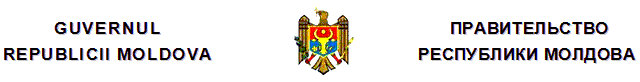 H O T Ă R Î R Ecu privire la aprobarea Reglementării tehnice privind ascensoareleşi componentele de siguranţă pentru ascensoarenr. 8  din  20.01.2016Monitorul Oficial nr.20-24/20 din 29.01.2016* * *Notă: În tot textul hotărîrii şi al în Reglementării tehnice, cuvintele „Ministerul Economiei”, la orice formă gramaticală, se substituie cu cuvintele „Ministerul Economiei şi Infrastructurii”, la forma gramaticală corespunzătoare, conform Hot.Guv. nr.1088 din 18.12.2017, în vigoare 20.12.2017 În vederea executării prevederilor art.18 şi pct.16 din anexa nr.3 la Legea nr.235 din 1 decembrie 2011 privind activităţile de acreditare şi de evaluare a conformităţii (Monitorul Oficial al Republicii Moldova, 2012, nr.46-47, art.136), cu modificările şi completările ulterioare, GuvernulHOTĂRĂŞTE:1. Se aprobă Reglementarea tehnică privind ascensoarele şi componentele de siguranţă pentru ascensoare (se anexează).2. Ministerul Economiei şi Infrastructurii:va elabora şi aproba lista standardelor conexe, în termen de 6 luni de la data publicării prezentei hotărîri;va recunoaşte organismele, care realizează evaluarea conformităţii ascensoarelor şi componentelor de siguranţă, destinate pieţei naţionale.3. Cerinţele faţă de organismele de evaluare a conformităţii notificate se aplică şi organismelor de evaluare a conformităţii recunoscute.4. Pînă la semnarea Acordului dintre Republica Moldova şi Uniunea Europeană:1) se admite punerea la dispoziţie pe piaţă şi punerea în funcţiune a ascensoarelor şi componentelor de siguranţă pentru ascensoare, care poartă marca de conformitate SM, însoţite de declaraţia de conformitate, aplicată conform prevederilor prevăzute în Legea nr.235 din 1 decembrie 2011 privind activităţile de acreditare şi de evaluare a conformităţii; 2) producătorul sau reprezentantul autorizat al acestuia, persoană juridică cu sediul în Republica Moldova, aplică marca de conformitate SM în situaţia în care evaluarea conformităţii ascensoarelor şi componentelor de siguranţă pentru ascensoare, destinate pieţei naţionale se realizează de către organismele de evaluare a conformităţii recunoscute prin utilizarea procedurilor prevăzute în capitolul XIV din Reglementarea tehnică privind ascensoarele şi componentele de siguranţă pentru ascensoare; 3) se interzice, în condiţiile prevăzute de Reglementarea tehnică privind ascensoarele şi componentele de siguranţă pentru ascensoare, aplicarea pe aceeaşi componentă de siguranţă a mărcii de conformitate SM şi a marcajului CE;4) Ministerul Economiei şi Infrastructurii recunoaşte organismele care realizează evaluarea conformităţii ascensoarelor şi componentelor de siguranţă pentru ascensoare, destinate pieţei naţionale în conformitate cu procedurile prevăzute în capitolul XIV din Reglementarea tehnică privind ascensoarele şi componentele de siguranţă pentru ascensoare;5) cerinţele cu privire la organismele de evaluare a conformităţii notificate se aplică şi organismelor de evaluare a conformităţii recunoscute. La desfăşurarea procedurilor de evaluare a conformităţii, organismele de evaluare a conformităţii recunoscute care realizează evaluarea conformităţii ascensoarelor şi componentelor de siguranţă pentru ascensoare vor întocmi certificate de examinare de tip;6) lista cuprinzînd organismele de evaluare a conformităţii recunoscute, sarcinile specifice pentru care acestea au fost recunoscute şi numerele lor de identificare se publică în Monitorul Oficial al Republicii Moldova.5. Prezenta hotărîre intră în vigoare la 24 luni de la data publicării în Monitorul Oficial al Republicii Moldova.6. Se abrogă Hotărîrea Guvernului nr.1252 din 10 noiembrie 2008 „Cu privire la aprobarea Reglementării tehnice „Stabilirea condiţiilor de plasare pe piaţă a ascensoarelor” (Monitorul Oficial al Republicii Moldova, 2008, nr.208-209, art.1273), la intrarea în vigoare a Reglementării tehnice privind ascensoarele şi componentele de siguranţă pentru ascensoare.7. Controlul asupra executării prezentei hotărîri se pune în sarcina Ministerului Economiei şi Infrastructurii.Aprobatăprin Hotărîrea Guvernuluinr.8 din 20 ianuarie 2016REGLEMENTARE TEHNICĂprivind ascensoarele şi componentele de siguranţă pentru ascensoareReglementarea tehnică privind ascensoarele şi componentele de siguranţă pentru ascensoare transpune Directiva 2014/33/CE a Parlamentului European şi a Consiliului din 26 februarie 2014 de armonizare a legislaţiilor statelor-membre referitoare la ascensoare şi la componentele de siguranţă pentru ascensoare (text cu relevanţă pentru SEE), publicat în Jurnalul Oficial al Uniunii Europene L96 din 29 martie 2014.Capitolul IDISPOZIŢII GENERALE1. Reglementarea tehnică privind ascensoarele şi componentele de siguranţă pentru ascensoare (în continuare – Reglementare tehnică) stabileşte cerinţele care trebuie să satisfacă ascensoarele şi componentele de siguranţă pentru ascensoare în vederea punerii lor la dispoziţie pe piaţă şi/sau punerii în funcţiune a acestora pentru a asigura un nivel ridicat de protecţie a bunurilor şi intereselor publice, cum ar fi sănătatea şi siguranţa persoanelor şi să garanteze o concurenţă loială pe piaţă.2. Prezenta Reglementare tehnică se aplică ascensoarelor care sînt considerate produse finite numai după ce sînt instalate permanent în clădiri sau construcţii. 3. Prezenta Reglementare tehnică se aplică componentelor de siguranţă pentru ascensoare care sînt noi pe piaţa Republicii Moldova în momentul introducerii lor pe piaţă. Mai exact, acestea sînt fie componente de siguranţă noi fabricate de un producător de pe teritoriul Republicii Moldova, fie componente de siguranţă noi importate.4. Prezenta Reglementare tehnică se aplică în cazul tuturor formelor de aprovizionare, inclusiv vînzării la distanţă.5. Toţi agenţii economici care intervin în lanţul de aprovizionare şi de distribuţie iau măsuri pentru a se asigura că pun la dispoziţie pe piaţă numai ascensoare şi componente de siguranţă pentru ascensoare care sînt în conformitate cu prezenta Reglementare tehnică.6. Evaluarea conformităţii ascensoarelor şi componentelor de siguranţă pentru ascensoare este exclusiv obligaţia producătorului sau a instalatorului.7. Agenţia pentru Supraveghere Tehnică (în continuare – autoritatea de supraveghere a pieţei) este autoritatea responsabilă pentru controlul respectării prezentei Reglementări tehnice.[Pct.7 modificat prin Hot.Guv. nr.1088 din 18.12.2017, în vigoare 20.12.2017] Capitolul IIDOMENIUL DE APLICARE8. Prezenta Reglementare tehnică se aplică ascensoarelor care deservesc permanent clădiri şi construcţii destinate pentru transportul de:a) persoane;b) persoane şi mărfuri;c) doar mărfuri, dacă există acces la suportul de transportare, adică dacă o persoană poate intra fără dificultate şi dacă este prevăzut cu comenzi situate în interiorul suportului de transportare sau în raza de acţiune a unei persoane din interior.9. Prezenta Reglementare tehnică se aplică şi componentelor de siguranţă pentru ascensoare, specificate în anexa III la prezenta Reglementare tehnică care sînt utilizate în ascensoarele menţionate în pct.8.10. Prezenta Reglementare tehnică nu se aplică:a) dispozitivelor de ridicare a căror viteză nu depăşeşte 0,15 m/s;b) elevatoarelor pentru construcţii;c) instalaţiilor de transport pe cablu, inclusiv instalaţiilor de transport pe plan înclinat, care se deplasează pe şine;d) ascensoarelor special proiectate şi construite pentru uz militar sau poliţienesc;e) dispozitivelor de ridicare de pe care se pot efectua lucrări;f) ascensoarelor pentru puţuri de mină;g) elevatoarelor pentru ridicarea artiştilor în timpul spectacolelor;h) dispozitivelor de ridicare instalate în mijloacele de transport;i) dispozitivelor de ridicare conectate la utilaje şi destinate exclusiv accesului la locul de muncă, inclusiv puncte de întreţinere şi inspecţie pe echipamente tehnice;j) trenurilor cu cremalieră şi pinion;k) scărilor şi trotuarelor rulante.11. În cazul în care, pentru ascensoare sau componente de siguranţă pentru ascensoare, riscurile menţionate în prezenta Reglementare tehnică sînt reglementate în întregime sau parţial de legislaţia specifică, prezenta Reglementare tehnică nu se aplică sau aplicarea sa încetează în cazul acestor ascensoare sau al componentelor de siguranţă pentru ascensoare şi al riscurilor respective de la data aplicării respectivei legislaţii specifice.Capitolul IIITERMINOLOGIE12. În sensul prezentei Reglementări tehnice se utilizează noţiunile definite în Legea nr.235 din 1 decembrie 2011 privind activităţile de acreditare şi de evaluare a conformităţii, în Legea nr.422-XVI din 22 decembrie 2006 privind securitatea generală a produselor şi Hotărîrea Guvernului nr.49 din 15 ianuarie 2013 „Cu privire la aprobarea Regulamentului privind procedurile de evaluare a conformităţii produselor industriale din domeniul reglementat (module)”.13. În sensul prezentei Reglementări tehnice se utilizează următoarele noţiuni:a) ascensor – dispozitiv de ridicare care deserveşte niveluri specifice, avînd un suport de transportare care se deplasează de-a lungul unor ghidaje rigide şi înclinate la un unghi mai mare de 15 grade faţă de orizontală sau un dispozitiv de ridicare care se deplasează de-a lungul unui traseu fix chiar dacă nu se deplasează de-a lungul unor ghidaje rigide;b) ascensor model – ascensor reprezentativ a cărui documentaţie tehnică prezintă modul în care urmează să fie întrunite cerinţele esenţiale de sănătate şi siguranţă prevăzute în anexa I la prezenta Reglementare tehnică pentru ascensoarele care se conformează ascensorului model definit de parametri obiectivi şi care utilizează componente de siguranţă identice pentru ascensoare;c) instalator – persoana fizică sau juridică responsabilă pentru proiectarea, fabricarea, instalarea şi introducerea pe piaţă a ascensorului;d) reprezentant autorizat – orice persoană fizică sau juridică, care a primit un mandat scris din partea unui producător pentru a acţiona în numele acestuia pentru sarcini specifice în ceea ce priveşte obligaţiile acestuia din urmă în temeiul legislaţiei comunitare relevante;e) suport de transportare – parte a ascensorului cu ajutorul căreia persoanele şi/sau mărfurile sînt sprijinite pentru a fi ridicate sau coborîte;Capitolul IVGARANTAREA ACCESULUI PE PIAŢĂ14. Introducerea pe piaţă şi punerea în funcţiune a ascensoarelor sau punerea la dispoziţie pe piaţă a componentelor de siguranţă pentru ascensoare care sînt conforme cu prevederile prezentei Reglementări tehnice şi cu prevederile actelor legislative aplicabile nu pot fi interzise, restricţionate sau împiedicate din considerentul siguranţei şi/sau inofensivităţii acestora.15. La tîrguri, expoziţii sau demonstraţii nu poate fi împiedicată prezentarea ascensoarelor sau a componentelor de siguranţă pentru ascensoare care nu sînt în conformitate cu prezenta Reglementare tehnică, cu condiţia ca un semn vizibil să indice clar faptul că ele nu sînt conforme şi că nu vor fi introduse pe piaţă sau puse la dispoziţie pe piaţă pînă cînd nu sînt aduse în stare de conformitate. În timpul demonstraţiilor, se iau măsuri de siguranţă corespunzătoare pentru a asigura protecţia persoanelor.16. Ministerul Economiei şi Infrastructurii, în calitate de autoritate de Reglementare este în drept să adopte cerinţele pe care le consideră necesare pentru a asigura protecţia persoanelor cînd ascensoarele în cauză sînt date în folosinţă sau utilizate, cu condiţia ca aceasta să nu presupună modificarea ascensoarelor într-un mod nespecificat în prezenta Reglementare tehnică.Capitolul VINTRODUCEREA PE PIAŢĂ, PUNEREA LA DISPOZIŢIEPE PIAŢĂ ŞI DAREA ÎN FOLOSINŢĂ17. Autoritatea de reglementare aplică, în limitele stabilite de legislaţia în vigoare, toate măsurile necesare pentru ca ascensoarele reglementate de prezenta Reglementare tehnică să fie introduse pe piaţă şi/sau date în folosinţă numai dacă respectă dispoziţiile din prezenta Reglementare tehnică, în condiţiile în care sînt instalate şi întreţinute corespunzător şi utilizate pentru scopul propus.18. Autoritatea de reglementare, aplică, în limitele stabilite de legislaţia în vigoare, toate măsurile necesare pentru a se asigura că componentele de siguranţă pentru ascensoare reglementate de prezenta Reglementare tehnică pot fi puse la dispoziţie pe piaţă şi date în folosinţă numai dacă respectă dispoziţiile din prezenta Reglementare tehnică, în condiţiile în care sînt integrate şi întreţinute corespunzător şi utilizate în scopul propus.Capitolul VICERINŢE ESENŢIALE DE SĂNĂTATE ŞI SIGURANŢĂ19. Ascensoarele reglementate de prezenta Reglementare tehnică îndeplinesc cerinţele esenţiale privind sănătatea şi siguranţa stabilite în anexa I la prezenta Reglementare tehnică.20. Componentele de siguranţă pentru ascensoarele reglementate de prezenta Reglementare tehnică îndeplinesc cerinţele esenţiale privind sănătatea şi siguranţa stabilite în anexa I la prezenta Reglementare tehnică şi permit ascensoarelor în care sînt integrate să se conformeze cerinţelor respective.Capitolul VIICLĂDIRI SAU CONSTRUCŢII ÎN CARE SÎNT INSTALATE ASCENSOARE21. Autoritatea competentă, după caz, aplică, toate măsurile necesare pentru a se asigura că persoanele responsabile pentru lucrul la construcţie sau clădire şi instalatorul îşi furnizează reciproc informaţiile necesare şi iau măsurile corespunzătoare pentru a asigura funcţionarea corespunzătoare şi utilizarea în siguranţă a ascensorului.22. Autoritatea competentă, după caz, aplică toate măsurile necesare pentru a se asigura că în puţurile destinate ascensoarelor nu există conducte, cabluri sau armături, altele decît cele necesare pentru funcţionarea şi siguranţa ascensorului.Capitolul VIIIOBLIGAŢIILE INSTALATORILOR23. Atunci cînd introduc un ascensor pe piaţă, instalatorii se asigură că el a fost proiectat, fabricat, instalat şi testat în conformitate cu cerinţele esenţiale de sănătate şi siguranţă, prevăzute în anexa I la prezenta Reglementare tehnică.24. Instalatorii întocmesc documentaţia tehnică şi efectuează procedura relevantă de evaluare a conformităţii menţionată în pct.63-66 sau dispun efectuarea acesteia. În cazul în care prin procedura menţionată s-a demonstrat conformitatea ascensorului cu cerinţele esenţiale de sănătate şi siguranţă aplicabile, instalatorul întocmeşte o declaraţie de conformitate, se asigură că aceasta însoţeşte ascensorul şi aplică marcajul CE.25. Instalatorul păstrează documentaţia tehnică şi declaraţia de conformitate pe o perioadă de 10 ani de la introducerea pe piaţă a ascensorului.26. Dacă, în contextul riscurilor pe care le presupune un ascensor, se consideră că este necesar, instalatorii, pentru a proteja sănătatea şi siguranţa consumatorilor, investighează şi, dacă este cazul, ţin un registru de reclamaţii şi de ascensoare neconforme.27. Instalatorii se asigură că ascensoarele poartă un număr de tip, lot sau serie sau un alt element care permite identificarea acestora.28. Instalatorii indică, în limba de stat, pe ascensor denumirea, denumirea comercială înregistrată sau marca înregistrată şi adresa poştală la care pot fi contactaţi. Adresa indică un singur punct la care instalatorul poate fi contactat. Datele de contact sînt indicate într-o limbă uşor de înţeles pentru utilizatorii finali şi autoritatea de supraveghere a pieţei.29. Instalatorii se asigură că ascensorul este însoţit de instrucţiunile de utilizare menţionate la punctul 6.2. din anexa I la prezenta Reglementare tehnică, redactate în limba de stat pentru utilizatorii finali. Instrucţiunile în cauză, precum şi orice text imprimat pe etichete, trebuie să fie clare, uşor de înţeles şi inteligibile.30. Instalatorii care consideră sau au motive să creadă că un ascensor pe care l-au introdus pe piaţă nu este conform cu prezenta Reglementare tehnică iau de îndată măsurile corective necesare pentru a aduce respectivul ascensor în conformitate. În plus, în cazul în care ascensorul prezintă un risc, instalatorii informează imediat în acest sens autoritatea de supraveghere a pieţei, indicînd detaliile, în special cu privire la neconformitatea în cauză şi la orice măsuri corective luate.31. Instalatorii, în urma unei cereri motivate din partea unei autorităţi naţionale competente, furnizează acesteia toate informaţiile şi documentaţia necesară, pe suport de hîrtie sau în format electronic, pentru a demonstra conformitatea ascensorului cu prezenta Reglementare tehnică, în limba de stat pentru autoritatea în cauză. Aceştia cooperează cu autoritatea respectivă, la cererea acesteia, cu privire la orice măsură luată pentru eliminarea riscurilor prezentate de ascensoarele pe care le-au introdus pe piaţă.Capitolul IXOBLIGAŢIILE PRODUCĂTORILOR32. Atunci cînd introduc pe piaţă componente de siguranţă pentru ascensoare, producătorii se asigură că ele au fost proiectate şi fabricate în conformitate cu pct.20.33. Producătorii întocmesc documentaţia tehnică corespunzătoare şi efectuează procedura aplicabilă de evaluare a conformităţii menţionată în pct.62 sau dispun efectuarea acesteia. În cazul în care prin procedura menţionată s-a demonstrat conformitatea unei componente de siguranţă pentru ascensoare cu cerinţele esenţiale de sănătate şi siguranţă aplicabile, producătorul întocmeşte o declaraţie de conformitate, se asigură că aceasta însoţeşte componenta de siguranţă pentru ascensoare şi aplică marcajul CE.34. Producătorul păstrează documentaţia tehnică respectivă şi declaraţia de conformitate pe o perioadă de 10 ani de la introducerea pe piaţă a componentei de siguranţă pentru ascensoare.35. Producătorii se asigură că există proceduri care să garanteze conformitatea continuă a producţiei în serie cu prezenta Reglementare tehnică. Modificările în proiectare sau cele referitoare la caracteristicile componentei de siguranţă pentru ascensoare şi modificările standardelor conexe sau ale altor specificaţii tehnice, în raport cu care se declară conformitatea unei componente de siguranţă pentru ascensoare, se iau în considerare în mod corespunzător. Ori de cîte ori acest lucru este justificat de riscurile prezentate de o componentă de siguranţă pentru ascensoare, producătorii testează prin eşantionare componentele de siguranţă pentru ascensoare puse la dispoziţie pe piaţă, pentru a proteja sănătatea şi siguranţa consumatorilor, investighează şi, după caz, ţin un registru de plîngeri, de componente de siguranţă pentru ascensoare neconforme şi de rechemări ale componentelor de siguranţă pentru ascensoare şi informează distribuitorii şi instalatorii cu privire la orice astfel de activităţi de monitorizare.36. Producătorii se asigură că componentele de siguranţă pentru ascensoare pe care le-au pus la dispoziţie pe piaţă poartă un număr de tip, lot, serie sau un alt element care permite identificarea acestora, sau, dacă dimensiunea sau natura componentei de siguranţă pentru ascensoare nu o permite, se asigură că informaţia corespunzătoare este prezentă pe eticheta menţionată la pct.72.37. Producătorii indică pe componentele de siguranţă pentru ascensoare, în limba de stat, denumirea, denumirea comercială înregistrată sau marca înregistrată şi adresa poştală la care pot fi contactaţi sau, dacă acest lucru nu este posibil, pe eticheta menţionată la pct.72. Adresa indică un singur punct la care producătorul poate fi contactat. Datele de contact sînt comunicate într-o limbă uşor de înţeles pentru utilizatorii finali şi autoritatea de supraveghere a pieţei.38. Producătorii se asigură că componenta de siguranţă pentru ascensoare este însoţită de instrucţiunile menţionate la punctul 6.1. din anexa I la prezenta Reglementare tehnică, redactate într-o limbă uşor de înţeles pentru utilizatorii finali, stabilită de statul-membru vizat. Instrucţiunile în cauză, precum şi orice text imprimat pe etichete, trebuie să fie în limba de stat, clare, uşor de înţeles şi inteligibile.39. Producătorii care consideră sau au motive să creadă că o componentă de siguranţă pentru ascensoare pe care au introdus-o pe piaţă nu este conformă cu prezenta Reglementare tehnică iau de îndată măsurile corective necesare pentru a aduce respectiva componentă de siguranţă pentru ascensoare în conformitate, pentru a o retrage sau pentru a o rechema, după caz. De asemenea, în cazul în care componenta de siguranţă pentru ascensoare prezintă un risc, producătorii informează imediat în acest sens autoritatea de supraveghere a pieţei, importatorii, distribuitorii, reprezentanţii autorizaţi, indicînd detalii, în special cu privire la neconformitate şi la orice măsuri corective luate.40. Producătorii, în urma unei cereri motivate din partea autorităţii de supraveghere a pieţei, furnizează acesteia toate informaţiile şi documentaţia necesară, pe suport de hîrtie sau în format electronic, pentru a demonstra conformitatea componentei de siguranţă pentru ascensoare cu prezenta Reglementare tehnică, într-o limbă uşor de înţeles pentru autoritatea în cauză. Aceştia cooperează cu autoritatea respectivă, la cererea lor, cu privire la orice măsură luată pentru eliminarea riscurilor prezentate de componentele de siguranţă pentru ascensoare pe care le-au introdus pe piaţă.Capitolul XREPREZENTANŢII AUTORIZAŢI41. Un producător sau un instalator poate numi printr-un mandat scris un reprezentant autorizat.42. Reprezentantul autorizat îndeplineşte sarcinile prevăzute în mandatul primit de la producător sau instalator. Mandatul permite reprezentantului autorizat să îndeplinească cel puţin următoarele:a) să păstreze la dispoziţia autorităţii de supraveghere a pieţei declaraţia de conformitate şi, dacă este cazul, decizia (deciziile) de aprobare referitoare la sistemul de asigurare a calităţii utilizat de producător sau de instalator, precum şi documentaţia tehnică, pe o perioadă de 10 ani de la introducerea pe piaţă a componentei de siguranţă pentru ascensoare sau a ascensorului; b) la cererea motivată a autorităţii de supraveghere a pieţei, să furnizeze informaţiile şi documentaţia necesară pentru a demonstra conformitatea componentelor de siguranţă pentru ascensoare sau a ascensorului;c) să coopereze cu autoritatea de supraveghere a pieţei, la cererea acestea, cu privire la orice măsură luată pentru eliminarea riscurilor prezentate de componenta de siguranţă pentru ascensoare sau de ascensorul vizat de mandatul reprezentantului autorizat.Capitolul XIOBLIGAŢIILE IMPORTATORILOR43. Importatorii introduc pe piaţă numai componente de siguranţă pentru ascensoare conforme.44. Înainte de introducerea pe piaţă a unei componente de siguranţă pentru ascensoare, importatorii garantează că procedura corespunzătoare de evaluare a conformităţii prevăzută la pct.62 a fost îndeplinită de către producător. Aceştia garantează că producătorul a întocmit documentaţia tehnică, că componenta de siguranţă pentru ascensoare poartă marcajul CE şi este însoţită de declaraţia de conformitate şi de documentele necesare şi că producătorul a respectat cerinţele prevăzute la pct.37 şi 38. Dacă importatorul consideră sau are motive să creadă că o componentă de siguranţă pentru ascensoare nu este conformă cu pct.20, acesta nu introduce componenta de siguranţă pentru ascensoare pe piaţă înainte ca să fie adusă în conformitate. În plus, în cazul în care componenta de siguranţă pentru ascensoare prezintă un risc, importatorul informează producătorul şi autorităţile de supraveghere a pieţei în acest sens.45. Importatorii indică pe componenta de siguranţă pentru ascensoare, în limba de stat, denumirea, denumirea comercială înregistrată sau marca înregistrată şi adresa poştală la care pot fi contactaţi sau, dacă acest lucru nu este posibil, pe ambalaj sau într-un document care însoţeşte componenta de siguranţă pentru ascensoare. Datele de contact sînt comunicate într-o limbă uşor de înţeles pentru utilizatorii finali şi autorităţile de supraveghere a pieţei.46. Importatorii se asigură că componenta de siguranţă pentru ascensoare este însoţită de instrucţiunile menţionate la punctul 6.1. din anexa I la prezenta Reglementare tehnică, redactate în limba de stat, uşor de înţeles pentru consumatori şi alţi utilizatori finali.47. Importatorii se asigură că, atît timp cît o componentă de siguranţă pentru ascensoare se află în responsabilitatea lor, condiţiile de depozitare sau transport al acesteia nu periclitează conformitatea sa cu cerinţele esenţiale de sănătate şi siguranţă prevăzute la pct.20.48. Ori de cîte ori acest lucru este justificat de riscurile prezentate de o componentă de siguranţă pentru ascensoare, importatorii testează prin eşantionare componentele de siguranţă pentru ascensoare puse la dispoziţie pe piaţă, pentru a proteja sănătatea şi siguranţa consumatorilor, investighează şi, după caz, ţin un registru de plîngeri, de componente de siguranţă pentru ascensoare neconforme şi de rechemări ale componentelor de siguranţă pentru ascensoare şi informează distribuitorii şi instalatorii cu privire la orice astfel de activităţi de monitorizare.49. Importatorii care consideră sau au motive să creadă că o componentă de siguranţă pentru ascensoare pe care au introdus-o pe piaţă nu este conformă cu prezenta Reglementare tehnică iau de îndată măsurile corective necesare pentru a aduce respectiva componentă de siguranţă pentru ascensoare în conformitate, pentru a o retrage sau pentru a o rechema, după caz. De asemenea, în cazul în care componenta de siguranţă pentru ascensoare prezintă un risc, importatorii informează imediat în acest sens autoritatea de supraveghere a pieţei, producătorul, distribuitorii, instalatorii şi reprezentanţii autorizaţi, indicînd detalii, în special cu privire la neconformitatea în cauză şi la orice măsuri corective luate.50. Importatorii păstrează o copie de pe declaraţia de conformitate şi, dacă este cazul, decizia (deciziile) de aprobare la dispoziţia autorităţii de supraveghere a pieţei pe o perioadă de 10 ani după introducerea pe piaţă a componentei de siguranţă pentru ascensoare şi se asigură că documentaţia tehnică poate fi pusă la dispoziţia acestor autorităţi, la cerere.51. Importatorii, în urma unei cereri motivate din partea autorităţii de supraveghere a pieţei, furnizează acesteia toate informaţiile şi documentaţia necesară, pe suport de hîrtie sau în format electronic, pentru a demonstra conformitatea unei componente de siguranţă pentru ascensoare, într-o limbă uşor de înţeles pentru autoritatea în cauză. Aceştia cooperează cu autoritatea respectivă, la cererea lor, cu privire la orice măsură luată pentru eliminarea riscurilor prezentate de componentele de siguranţă pentru ascensoare pe care le-au introdus pe piaţă.Capitolul XIIOBLIGAŢIILE DISTRIBUITORILOR52. În cazul în care pun la dispoziţie pe piaţă o componentă de siguranţă pentru ascensoare, distribuitorii acţionează cu grija cuvenită privind cerinţele prezentei Reglementări tehnice.53. Înainte de a pune la dispoziţie pe piaţă o componentă de siguranţă pentru ascensoare, distribuitorii verifică dacă respectiva componentă de siguranţă pentru ascensoare poartă marcajul CE, dacă aceasta este însoţită de declaraţia de conformitate, de documentele necesare şi de instrucţiunile menţionate la punctul 6.1. din anexa I, într-o limbă uşor de înţeles pentru utilizatorii finali, precum şi dacă producătorul şi importatorul au respectat cerinţele prevăzute la pct.37 şi 38 şi, respectiv, la pct.46.54. Dacă distribuitorul consideră sau are motive să creadă că o componentă de siguranţă pentru ascensoare nu este conformă cu pct.20, acesta nu pune la dispoziţie pe piaţă componenta de siguranţă pentru ascensoare înainte ca să fie adusă în conformitate. Mai mult, atunci cînd componenta de siguranţă pentru ascensoare prezintă un risc, distribuitorul informează producătorul sau importatorul în acest sens, precum şi autoritatea de supraveghere a pieţei.55. Distribuitorii se asigură că, atîta timp cît o componentă de siguranţă pentru ascensoare se află în responsabilitatea lor, condiţiile de depozitare sau transport al acesteia nu periclitează conformitatea sa cu pct.20.56. Distribuitorii care consideră sau au motive să creadă că o componentă de siguranţă pentru ascensoare pe care au pus-o la dispoziţie pe piaţă nu este conformă cu prezenta Reglementare tehnică iau măsurile corective necesare pentru a aduce respectiva componentă de siguranţă pentru ascensoare în conformitate, pentru a o retrage sau pentru a o rechema, după caz. De asemenea, în cazul în care componenta de siguranţă pentru ascensoare prezintă un risc, distribuitorii informează imediat în acest sens autoritatea de supraveghere a pieţei, producătorul, instalatorii, importatorii, reprezentanţii autorizaţi, indicînd detalii, în special cu privire la neconformitatea în cauză şi la orice măsuri corective luate.57. Distribuitorii, la cererea motivată a autorităţii de supraveghere a pieţei, furnizează acesteia toate informaţiile şi documentaţia necesară, în limba de stat, pe suport de hîrtie sau în format electronic, pentru a demonstra conformitatea unei componente de siguranţă pentru ascensoare. Aceştia cooperează cu autoritatea respectivă, la cererea ei, cu privire la orice măsură luată pentru eliminarea riscurilor prezentate de componentele de siguranţă pentru ascensoare pe care le-au pus la dispoziţie pe piaţă.58. Un importator sau un distribuitor este considerat producător în sensul prezentei Reglementări tehnice şi este supus obligaţiilor ce-i revin producătorului în temeiul pct.32-40, atunci cînd introduce pe piaţă o componentă de siguranţă pentru ascensoare sub denumirea sau marca sa sau modifică o componentă de siguranţă pentru ascensoare deja introdusă pe piaţă într-o manieră care poate afecta conformitatea cu prezenta Reglementare tehnică.Capitolul XIIIIDENTIFICAREA AGENŢILOR ECONOMICI59. Agenţii economici transmit, la cerere, către autoritatea de supraveghere a pieţei datele de identificare ale:a) oricărui agent economic care le-a furnizat o componentă de siguranţă pentru ascensoare;b) oricărui agent economic căruia i-au furnizat o componentă de siguranţă pentru ascensoare.60. Agenţii economici trebuie să poată prezenta toate informaţiile şi documentaţia necesară, pe suport de hîrtie sau în format electronic, pentru a demonstra conformitatea unei componente de siguranţă pentru ascensoare, într-o limbă uşor de înţeles pentru autoritatea în cauză, timp de 10 ani după ce le-a fost furnizată componenta de siguranţă pentru ascensoare şi timp de 10 ani după ce au furnizat componenta de siguranţă pentru ascensoare.Capitolul XIVCONFORMITATEA ASCENSOARELOR ŞI A COMPONENTELORDE SIGURANŢĂ  PENTRU ASCENSOARE61. Ascensoarele şi componentele de siguranţă pentru ascensoare care sînt conforme cu standardele conexe sau cu părţi ale acestora, ale căror referinţe au fost aprobate de Ministerul Economiei şi Infrastructurii şi publicate în Monitorul Oficial al Republicii Moldova sînt considerate a fi în conformitate cu cerinţele esenţiale de sănătate şi siguranţă prevăzute în anexa I la prezenta Reglementare tehnică, vizate de acele standarde sau părţi ale acestora.62. Componentele de siguranţă pentru ascensoare fac obiectul uneia dintre următoarele proceduri de evaluare a conformităţii:a) modelul de componentă de siguranţă pentru ascensoare se transmite pentru examinarea CE de tip menţionată în anexa IV partea A, iar conformitatea de tip se asigură prin verificarea aleatorie a componentei de siguranţă pentru ascensoare menţionată în anexa IX la prezenta Reglementare tehnică;b) modelul de componentă de siguranţă pentru ascensoare se transmite pentru examinarea CE de tip menţionată în anexa IV partea A şi face obiectul conformităţii de tip bazate pe asigurarea calităţii unui produs în conformitate cu anexa VI la prezenta Reglementare tehnică;c) conformitatea bazată pe asigurarea completă a calităţii menţionată în anexa VII la prezenta Reglementare tehnică.63. Ascensoarele fac obiectul uneia dintre următoarele proceduri de evaluare a conformităţii:1) dacă sînt proiectate şi fabricate în conformitate cu un ascensor model, care a făcut obiectul unei examinări CE de tip în conformitate cu anexa IV partea B la prezenta Reglementare tehnică:a) inspecţia finală pentru ascensoarele, conţinute în anexa V la prezenta Reglementare tehnică;b) conformitatea de tip, bazată pe asigurarea calităţii unui produs pentru ascensoarele, conţinute în anexa X la prezenta Reglementare tehnică;c) conformitatea de tip, bazată pe asigurarea calităţii producţiei pentru ascensoarele, conţinute în anexa XII la prezenta Reglementare tehnică;2) dacă sînt proiectate şi fabricate în conformitate cu un sistem de asigurare a calităţii, aprobat în conformitate cu anexa XI la prezenta Reglementare tehnică:a) inspecţia finală pentru ascensoarele conţinute în anexa V la prezenta Reglementare tehnică;b) conformitatea de tip, bazată pe asigurarea calităţii unui produs pentru ascensoarele conţinute în anexa X; la prezenta Reglementare tehnică;c) conformitatea de tip, bazată pe asigurarea calităţii producţiei pentru ascensoarele conţinute în anexa XII la prezenta Reglementare tehnică;3) conformitatea de tip, bazată pe verificare unitară, pentru ascensoarele conţinute în anexa VIII la prezenta Reglementare tehnică;4) conformitatea de tip, bazată pe asigurarea completă a calităţii plus examinarea proiectului pentru ascensoarele, conţinute în anexa XI la prezenta Reglementare tehnică.64. În cazurile la care se face referire la pct.63 lit.a) şi b), dacă persoana responsabilă de proiectarea şi fabricarea ascensorului este diferită de persoana responsabilă de instalarea şi testarea ascensorului, cea dintîi furnizează celeilalte toate documentele şi informaţiile necesare, pentru a-i permite acesteia din urmă să asigure instalarea şi testarea corectă şi sigură a ascensorului.65. Toate variantele permise între ascensorul model şi ascensoarele, care fac parte din ascensoarele derivate din ascensorul model, sînt specificate clar (cu valorile maxime şi minime) în documentaţia tehnică.66. Prin calcul şi/sau pe baza planurilor de proiectare este permisă demonstrarea similarităţii unei serii de echipamente, pentru îndeplinirea cerinţelor esenţiale de sănătate şi siguranţă, prevăzute în anexa I la prezenta Reglementare tehnică.Capitolul XVDECLARAŢIA DE CONFORMITATE67. Declaraţia de conformitate atestă faptul că îndeplinirea cerinţelor esenţiale de sănătate şi siguranţă, prevăzute în anexa I la prezenta Reglementare tehnică a fost demonstrată.68. Declaraţia de conformitate se structurează după modelul prevăzut în anexa II, conţine elementele specificate în anexele corespunzătoare V-XII la prezenta Reglementare tehnică şi se actualizează constant. Aceasta se traduce în limba (limbile) impusă (impuse) de statul-membru în care este introdus pe piaţă sau pus la dispoziţie pe piaţă ascensorul sau componenta de siguranţă pentru ascensoare.69. În cazul în care o componentă de siguranţă pentru ascensoare intră sub incidenţa mai multor acte prin care se solicită o declaraţie de conformitate, se redactează o singură declaraţie de conformitate care vizează toate aceste acte. Declaraţia respectivă conţine identificarea actelor concrete la care se face referinţă, inclusiv referinţele de publicare ale acestora.70. Prin redactarea declaraţiei de conformitate, producătorul îşi asumă responsabilitatea pentru conformitatea componentei de siguranţă pentru ascensoare, iar instalatorul îşi asumă responsabilitatea pentru conformitatea ascensorului cu cerinţele, stabilite în prezenta Reglementare tehnică.Capitolul XVINORME ŞI CONDIŢII PENTRU APLICAREA MARCAJULUICE ŞI A ALTOR MARCAJE71. Conformitatea ascensorului şi/sau a componentelor de siguranţă pentru ascensoare cu prezenta Reglementare tehnică este indicată prin prezenţa pe ele a marcajului CE.72. Marcajul CE este supus principiilor generale prevăzute în Legea nr.235 din 1 decembrie 2011 privind activităţile de acreditare şi de evaluare a conformităţii.73. Marcajul CE se aplică doar de producător sau de reprezentantul său autorizat pe fiecare cabină de ascensor şi pe fiecare dintre componentele de siguranţă pentru ascensoare ce cad sub incidenţa prezentei Reglementări tehnice. 74. Prin faptul că a aplicat sau a cerut aplicarea marcajului CE, producătorul indică faptul că îşi asumă responsabilitatea pentru conformitatea ascensorului şi/sau a componentelor de siguranţă pentru ascensoare cu toate cerinţele aplicabile, prevăzute de prezenta Reglementare tehnică.75. Se interzice aplicarea pe cabina ascensorului şi pe componentele de siguranţă pentru ascensoare a unor marcaje, însemne sau inscripţii, care pot induce în eroare părţile terţe, în ceea ce priveşte marcajul CE. 76. Marcajul CE se aplică vizibil, lizibil şi permanent pe fiecare cabină de ascensor şi pe fiecare dintre componentele de siguranţă pentru ascensoare sau, cînd acest lucru nu este posibil, pe o etichetă ataşată componentei de siguranţă pentru ascensoare care nu se poate separa de aceasta.77. Marcajul CE se aplică înainte ca ascensorul sau componenta de siguranţă pentru ascensoare să fie introduse pe piaţă.78. Marcajul CE de pe ascensoare este urmat de numărul de identificare al organismului notificat implicat în oricare dintre următoarele proceduri de evaluare a conformităţii:a) inspecţia finală, menţionată în anexa V la prezenta Reglementare tehnică;b) verificare unitară, menţionată în anexa VIII la prezenta Reglementare tehnică;c) asigurarea calităţii, menţionată în anexele X, XI sau XII la prezenta Reglementare tehnică.79. Marcajul CE de pe componentele de siguranţă pentru ascensoare este urmat de numărul de identificare al organismului notificat, implicat în oricare dintre următoarele proceduri de evaluare a conformităţii:a) asigurarea calităţii unui produs, menţionată în anexa VI la prezenta Reglementare tehnică;b) asigurarea completă a calităţii, menţionată în anexa VII la prezenta Reglementare tehnică;c) conformitatea de tip cu verificare aleatorie pentru componentele de siguranţă pentru ascensoare, menţionată în anexa IX la prezenta Reglementare tehnică.80. Numărul de identificare al organismului notificat se aplică chiar de către acesta sau, conform instrucţiunilor acestuia, de către producător sau reprezentantul său autorizat sau de către instalator sau reprezentantul său autorizat.81. Marcajul CE şi numărul de identificare al organismului notificat pot fi urmate de orice alt însemn, care indică un risc special sau o utilizare specială.82. Autoritatea de supraveghere a pieţei se bazează pe mecanismele existente pentru a asigura aplicarea corectă a regimului aplicabil marcajului CE şi ia măsurile corespunzătoare, în cazul utilizării inadecvate a respectivului marcaj.Capitolul XVIINOTIFICAREA ORGANISMELOR DE EVALUARE A CONFORMITĂŢII83. Autoritatea de reglementare notifică Comisiei Europene organismele de evaluare a conformităţii notificate care efectuează sarcinile de evaluare a conformităţii ca părţi terţe în temeiul prezentei Reglementări tehnice.84. Autoritatea de reglementare este autoritatea de notificare responsabilă pentru instituirea şi îndeplinirea procedurilor necesare pentru evaluarea şi notificarea organismelor de evaluare a conformităţii acreditate şi pentru monitorizarea organismelor notificate.85. Autoritatea de reglementare informează Comisia Europeană în legătură cu procedurile de evaluare şi notificarea organismelor de evaluare a conformităţii şi de monitorizare a organismelor notificate, precum şi în legătură cu orice modificări ale acestora.86. Autoritatea de reglementare îşi asumă întreaga răspundere pentru sarcinile îndeplinite de organismul de evaluare a conformităţii.87. Lista organismelor notificate şi numărul alocat acestora, precum şi sarcinile specifice pentru care au fost notificate se publică şi se actualizează în Jurnalul Oficial al Uniunii Europene.Capitolul XVIIISUPRAVEGHEREA PIEŢEI88. Supravegherea pieţei se efectuează conform cadrului legal privind supravegherea pieţei.89. În cazul în care autoritatea de supraveghere a pieţei are motive suficiente să creadă că un ascensor sau o componentă de siguranţă pentru ascensoare, care intră sub incidenţa prezentei Reglementări tehnice, prezintă un risc pentru sănătatea sau siguranţa persoanelor sau, dacă este cazul, pentru siguranţa bunurilor, ea efectuează o evaluare a ascensoarelor sau a componentelor de siguranţă pentru ascensoare în cauză, acoperind toate cerinţele aplicabile, stabilite în prezenta Reglementare tehnică. Agenţii economici relevanţi cooperează cu autoritatea de supraveghere a pieţei în acest scop, dacă este necesar.90. În cazul în care, pe parcursul evaluării, menţionate la pct.89, autoritatea de supraveghere a pieţei constată că un ascensor nu este conform cerinţelor stabilite în prezenta Reglementare tehnică, ea solicită, de îndată, instalatorului să ia toate măsurile corective adecvate pentru a aduce ascensorul în conformitate cu acele cerinţe în decursul unei perioade rezonabile, proporţională cu natura riscului, pe care o stabilesc acestea.91. În cazul în care, pe parcursul evaluării, menţionate la pct.89, autoritatea de supraveghere a pieţei constată că o componentă de siguranţă pentru ascensoare nu este conformă cerinţelor stabilite în prezenta Reglementare tehnică, ea solicită, de îndată, agentului economic relevant să ia toate măsurile corective adecvate, pentru a aduce componenta de siguranţă pentru ascensoare în conformitate cu acele cerinţe sau să retragă componenta de siguranţă pentru ascensoare de pe piaţă sau să o recheme în decursul unei perioade rezonabile, proporţională cu natura riscului, pe care o stabilesc acestea.92. Autoritatea de supraveghere a pieţei informează organismul notificat relevant în consecinţă.93. În cazul în care autoritatea de supraveghere a pieţei consideră că neconformitatea nu se limitează la teritoriul naţional, aceasta informează autoritatea de notificare cu privire la rezultatele evaluării şi la acţiunile pe care le-a solicitat de la agentul economic.94. Agentul economic se asigură că sînt luate toate măsurile corective adecvate pentru toate ascensoarele şi componentele de siguranţă pentru ascensoare vizate, pe care acesta le-a introdus pe piaţă sau le-a pus la dispoziţie pe piaţă. 95. În cazul în care instalatorul nu ia măsurile corective adecvate în termenele stabilite, autoritatea de supraveghere a pieţei ia toate măsurile provizorii corespunzătoare, pentru a restricţiona sau a interzice introducerea pe piaţa sau utilizarea ascensorului în cauză, sau pentru a-l retrage.96. În cazul în care agentul economic relevant nu ia măsurile corective adecvate în termenele stabilite, autorităţile de supraveghere a pieţei iau toate măsurile provizorii corespunzătoare pentru a interzice sau a restrînge punerea la dispoziţie pe piaţa lor a componentei de siguranţă pentru ascensoare sau pentru a retrage sau rechema componenta de siguranţă respectivă.97. Ministerul Economiei şi Infrastructurii, la propunerea autorităţii de supraveghere a pieţei informează Comisia Europeană şi celelalte state-membre cu privire la astfel de măsuri. 98. Informaţiile vor include toate detaliile disponibile, în special datele necesare pentru a identifica ascensorul sau componenta de siguranţă pentru ascensoare neconformă, originea acestora, natura neconformităţii invocate şi riscul implicat, natura şi durata măsurilor naţionale luate, precum şi argumentele prezentate de agenţii economici relevanţi. 99. Autoritatea de supraveghere a pieţei indică, în special, dacă neconformitatea se datorează uneia dintre următoarele situaţii:a) neîndeplinirea de către ascensor sau de către componenta de siguranţă pentru ascensoare a cerinţelor esenţiale de sănătate şi siguranţă din prezenta Reglementare tehnică; saub) există deficienţe ale standardelor conexe, menţionate la pct.61, care conferă prezumţia de conformitate.100. Autoritatea de supraveghere a pieţei se asigură că se iau, fără întîrziere, măsurile restrictive adecvate, cum ar fi retragerea de pe piaţă a unei componente de siguranţă pentru ascensoare, în legătură cu ascensorul sau cu componenta de siguranţă pentru ascensoare în cauză.101. În cazul în care, în urma efectuării unei evaluări, în conformitate cu pct.89, autoritatea de supraveghere a pieţei constată că, deşi un ascensor este în conformitate cu prezenta Reglementare tehnică, acesta prezintă un risc pentru sănătatea sau siguranţa persoanelor sau, după caz, siguranţa bunurilor, acesta solicită instalatorului să ia toate măsurile corespunzătoare pentru a se asigura că ascensorul în cauză nu mai prezintă respectivul risc sau pentru a retrage ascensorul de pe piaţă sau a restricţiona sau interzice utilizarea acestuia într-un termen rezonabil, proporţional cu natura riscului, indicat de autoritatea de supraveghere a pieţei.102. În cazul în care, în urma efectuării unei evaluări, în conformitate cu pct.89, autoritatea de supraveghere a pieţei constată că, deşi o componentă de siguranţă pentru ascensoare este în conformitate cu prezenta Reglementare tehnică, aceasta prezintă un risc pentru sănătatea sau siguranţa persoanelor sau, după caz, siguranţa bunurilor, acesta solicită agentului economic respectiv să ia toate măsurile corespunzătoare pentru a se asigura că componenta de siguranţă pentru ascensoarele în cauză, în momentul introducerii pe piaţă, nu mai prezintă respectivul risc sau pentru a retrage componenta de siguranţă pentru ascensoare de pe piaţă sau a o rechema într-un termen rezonabil, proporţional cu natura riscului, indicat de statul-membru în cauză.103. Agentul economic garantează că sînt luate măsuri corective pentru toate ascensoarele sau componentele de siguranţă pentru ascensoare vizate pe care acesta le-a introdus pe piaţă sau le-a pus la dispoziţie pe piaţă.104. Ministerul Economiei şi Infrastructurii informează de îndată Comisia Europeană şi celelalte state membre. Informaţiile includ toate detaliile disponibile, în special datele necesare pentru identificarea ascensoarelor sau componentelor de siguranţă pentru ascensoarele respective, originea şi lanţul de aprovizionare aferent ascensoarelor sau componentelor de siguranţă pentru ascensoare, natura riscului implicat, precum şi natura şi durata măsurilor naţionale luate.105. Fără a aduce atingere pct.89-99, autoritatea de supraveghere a pieţei solicită agentului economic vizat să pună capăt neconformităţii respective, în cazul în care constată una dintre situaţiile următoare:a) marcajul CE a fost aplicat prin încălcarea pct.73-81 din prezenta Reglementare tehnică;b) marcajul CE nu a fost aplicat;c) numărul de identificare al organismului notificat a fost aplicat prin încălcarea pct.72-79 sau nu a fost aplicat, atunci când acest lucru este impus de pct.73-81;d) declaraţia de conformitate nu a fost întocmită;e) declaraţia de conformitate nu a fost întocmită corect;f) documentaţia tehnică, menţionată în anexa IV partea A şi partea B şi în anexele VII, VIII şi XI la prezenta Reglementare tehnică, este fie absentă, fie incompletă;g) denumirea, denumirea comercială înregistrată sau marca comercială înregistrată sau adresa instalatorului, producătorului sau a importatorului sînt indicate, în conformitate cu pct.29, pct.38 sau pct.46;h) informaţiile care permit identificarea ascensorului sau a componentei de siguranţă pentru ascensoare nu sînt indicate în conformitate cu pct.28 sau pct.37;i) ascensorul sau componenta de siguranţă pentru ascensoare nu este însoţită de documentele, menţionate la pct.30 sau pct.39 ori documentele respective nu respectă cerinţele aplicabile.106. În cazul în care neconformitatea, menţionată la pct.105, se menţine, autoritatea de supraveghere a pieţei în cauză ia toate măsurile corespunzătoare pentru a restricţiona sau a interzice utilizarea ascensorului sau a-l retrage sau pentru a restricţiona sau a interzice punerea la dispoziţie pe piaţă a componentei de siguranţă pentru ascensoare sau pentru a asigura că este rechemat sau retras de pe piaţă.Anexa Ila Reglementarea tehnică privindascensoarele şi componentele de siguranţă pentru ascensoareCERINŢE ESENŢIALE DE SĂNĂTATE ŞI SIGURANŢĂOBSERVAŢII PRELIMINARE1. Obligaţiile corespunzătoare cerinţelor esenţiale de sănătate şi siguranţă se aplică doar cînd există riscuri corespunzătoare pentru ascensorul sau componenta de siguranţă pentru ascensoare în cauză, în condiţiile în care este utilizată în modul intenţionat de instalator sau producător.2. Cerinţele esenţiale de sănătate şi siguranţă conţinute în Reglementarea tehnică sînt imperative. Totuşi, dat fiind stadiul actual al tehnicii, este posibil ca obiectivele pe care le stipulează să nu poată fi atinse. În astfel de cazuri şi în cea mai mare măsură posibilă, ascensoarele sau componentele de siguranţă pentru ascensoare trebuie proiectate şi construite, astfel încât să fie cât mai apropiate de aceste obiective.3. Producătorul şi instalatorul sînt obligaţi să evalueze riscurile în scopul identificării tuturor riscurilor aferente produselor lor; apoi trebuie să proiecteze şi să construiască produsele, ţinînd cont de rezultatele evaluării.1. Generalităţi1.1. Aplicarea Reglementării tehniceÎn cazul în care riscul relevant există şi nu este abordat în prezenta anexă, se aplică cerinţele esenţiale de sănătate şi siguranţă, prevăzute în Hotărîrea Guvernului nr.130 din 21 februarie 2014 „Cu privire la aprobarea Reglementării tehnice „Maşini industriale”.1.2. CabinaSuportul de transportare al fiecărui ascensor trebuie să fie o cabină. Cabina trebuie să fie proiectată şi construită astfel încît să ofere spaţiul şi rezistenţa corespunzătoare cu numărul maxim de persoane şi sarcina nominală a ascensorului stabilite de instalator.În cazul ascensoarelor destinate transportului de persoane şi cînd dimensiunile lor permit acest lucru, cabina trebuie proiectată şi construită astfel încît facilităţile sale structurale să nu obstrucţioneze sau să împiedice accesul şi utilizarea de către persoanele cu dizabilităţi şi astfel încît să permită orice modificări corespunzătoare destinate să faciliteze utilizarea de către acestea.1.3. Mijloace de suspendare şi mijloace de susţinereMijloacele de suspendare şi/sau susţinere a cabinei, accesoriile acesteia şi toate părţile terminale corespunzătoare trebuie selectate şi proiectate astfel încît să asigure un nivel adecvat de siguranţă globală şi să minimizeze riscul căderii cabinei, ţinînd cont de condiţiile de utilizare, de materialele folosite şi de condiţiile de fabricare.Cînd sînt utilizate frînghii sau lanţuri pentru suspendarea cabinei, trebuie să existe cel puţin două cabluri sau lanţuri independente, fiecare cu propriul sistem de ancorare. Astfel de frînghii şi lanţuri nu trebuie să aibă legături sau îmbinări, cu excepţia cazului cînd acestea sînt necesare pentru fixare sau pentru a forma o buclă.1.4. Controlul încărcării (inclusiv depăşirea vitezei)1.4.1. Ascensoarele trebuie proiectate, construite şi instalate astfel încît să împiedice pornirea normală dacă se depăşeşte sarcina nominală.1.4.2. Ascensoarele trebuie echipate cu un limitator de viteză.Aceste cerinţe nu se aplică ascensoarelor la care sistemul de antrenare, prin concepţie, împiedică depăşirea vitezei.1.4.3. Ascensoarele rapide trebuie echipate cu un dispozitiv de monitorizare a vitezei şi un dispozitiv de limitare a vitezei.1.4.4. Ascensoarele antrenate de scripeţi cu fricţiune trebuie proiectate astfel încît să asigure stabilitatea cablurilor de tracţiune pe scripete.1.5. Mecanismul1.5.1. Toate ascensoarele de persoane trebuie să aibă un mecanism propriu. Această cerinţă nu se aplică ascensoarelor la care contragreutăţile sînt înlocuite cu o a doua cabină.1.5.2. Instalatorul trebuie să se asigure că mecanismul ascensorului şi dispozitivele sale asociate sînt accesibile numai în scopuri de întreţinere şi pentru urgenţe.1.6. Comenzile1.6.1. Comenzile ascensoarelor destinate utilizării de către persoane cu handicap neînsoţite trebuie proiectate şi localizate corespunzător.1.6.2. Funcţia comenzilor trebuie indicată clar.1.6.3. Circuitele de apel ale unui grup de ascensoare pot fi comune sau interconectate.1.6.4. Echipamentul electric trebuie instalat şi conectat astfel încît:a) să nu existe posibilitatea de confuzie cu circuitele care nu au nici o legătură directă cu ascensorul;b) sursa de alimentare să poată fi comutată cînd este în sarcină;c) mişcările ascensorului să depindă de dispozitivele electrice de siguranţă plasate într-un circuit electric de siguranţă separat;d) o defecţiune a instalaţiei electrice să nu dea naştere unei situaţii periculoase.2. Riscuri pentru persoanele din afara cabinei2.1. Ascensorul trebuie proiectat şi construit astfel încît spaţiul în care se deplasează cabina să fie inaccesibil, cu excepţia întreţinerii sau în situaţii de urgenţă. Utilizarea normală a ascensorului trebuie să fie blocată înainte ca o persoană să aibă acces la spaţiul respectiv.2.2. Ascensorul trebuie proiectat şi construit astfel încît să se prevină riscul de zdrobire cînd cabina este în una din poziţiile extreme.În acest scop se va asigura unui spaţiu liber sau refugiu dincolo de poziţiile extreme.Totuşi, în cazuri specifice, permiţînd statelor membre să acorde aprobarea prealabilă, în special în clădirile existente, unde această soluţie este imposibil de realizat, pot fi prevăzute alte mijloace corespunzătoare pentru evitarea riscului respectiv.2.3. Nivelurile de intrare şi de ieşire din cabină trebuie echipate cu uşi de palier cu o rezistenţă mecanică adecvată condiţiilor de utilizare preconizate.Un dispozitiv de blocare trebuie să împiedice, în cursul funcţionării normale:a) pornirea cabinei, indiferent dacă este comandată sau nu, dacă nu sînt închise şi blocate toate uşile de palier;b) deschiderea unei uşi de palier cînd cabina se află încă în mişcare şi în afara unui palier prevăzut în acest sens.Totuşi, toate mişcările de aducere la nivelul palierului, cu uşile deschise, sînt permise în zonele specificate, cu condiţia ca viteza de aducere la nivel să fie controlată.3. Riscuri pentru persoanele din cabină3.1. Cabinele ascensoarelor trebuie să fie complet închise prin pereţi pe toată lungimea, inclusiv podelele şi tavanul, cu excepţia orificiilor de ventilaţie, şi echipate cu uşi pe toată lungimea. Aceste uşi trebuie să fie proiectate şi instalate astfel încît cabina să nu se poată mişca, cu excepţia mişcărilor de aducere la nivelul palierului menţionate în alineatul trei subpunctul 2.3. dacă uşile nu sînt închise şi să se oprească dacă uşile se deschid.Uşile cabinei trebuie să rămînă închise şi blocate dacă ascensorul se opreşte între două niveluri cînd există riscul unei căderi între cabină şi puţ sau cînd nu există puţ.3.2. În cazul unei întreruperi a alimentării cu energie sau a defecţiunii componentelor, ascensorul trebuie să aibă dispozitive care să împiedice căderea liberă sau deplasarea necontrolată a cabinei.Dispozitivul de prevenire a căderii libere a cabinei trebuie să fie independent de mijlocul de suspendare a acesteia.Acest dispozitiv trebuie să poată opri cabina la sarcina sa nominală şi la viteza maximă anticipată de instalator. Nici o oprire efectuată de acest dispozitiv nu trebuie să producă o deceleraţie periculoasă pentru ocupanţi, indiferent de condiţiile de încărcare.3.3. Între baza puţului şi podeaua cabinei trebuie instalate amortizoare-tampon.În acest caz, spaţiul liber menţionat la subpunctul 2.2. trebuie măsurat cu amortizoarele-tampon comprimate în totalitate.Această cerinţă nu se aplică ascensoarelor la care cabina nu poate intra în spaţiul liber menţionat la subpunctul 2.2. din motive legate de concepţia sistemului de antrenare.3.4. Ascensoarele trebuie proiectate şi construite astfel încît punerea lor în mişcare să nu fie posibilă dacă dispozitivul prevăzut la subpunctul 3.2. nu este în poziţie operaţională.4. Alte riscuri4.1. Uşile de palier şi uşile cabinei sau cele două uşi împreună, dacă sînt motorizate, trebuie să fie prevăzute cu un dispozitiv de prevenire a riscului de zdrobire cînd se află în mişcare.4.2. În cazul în care trebuie să contribuie la protecţia clădirii împotriva incendiilor, uşile de palier, inclusiv cele cu părţi din sticlă, trebuie să reziste corespunzător la foc în ceea ce priveşte integritatea şi proprietăţile lor legate de izolare (nepropagarea flăcărilor) şi de transmitere a căldurii (radiaţia termică).4.3. Contragreutăţile trebuie instalate astfel încît să se evite orice risc de coliziune cu cabina sau cădere pe aceasta.4.4. Ascensoarele trebuie echipate cu mijloace care să permită eliberarea şi evacuarea persoanelor blocate în cabină.4.5. Cabinele trebuie prevăzute cu mijloace de comunicare bidirecţionale, permiţînd contactul permanent cu un serviciu de salvare.4.6. Ascensoarele trebuie proiectate şi construite astfel încît, în cazul atingerii unei temperaturi în mecanismul ascensorului care depăşeşte maximul stabilit de instalator, să poată finaliza mişcările în desfăşurare, dar să refuze noi comenzi.4.7. Cabinele trebuie proiectate şi construite astfel încît să asigure o ventilaţie suficientă pentru pasageri, chiar şi în eventualitatea unei opriri prelungite.4.8. Cabina trebuie iluminată adecvat cînd este în uz sau cînd se deschide o uşă; trebuie să existe, de asemenea, iluminare de urgenţă.4.9. Mijloacele de comunicaţie menţionate la subpunctul 4.5. şi iluminarea de urgenţă menţionată la subpunctul 4.8. trebuie proiectate şi construite astfel încît să funcţioneze chiar şi fără sursa normală de alimentare cu energie electrică. Perioada de funcţionare trebuie să fie suficient de lungă pentru a permite desfăşurarea normală a procedurii de salvare.4.10. Circuitele de comandă ale ascensorului care pot fi utilizate în caz de incendiu trebuie proiectate şi fabricate astfel încît să poată împiedica oprirea ascensoarelor la anumite niveluri şi să permită comanda prioritară a ascensorului de către echipele de salvare.5. Marcajul5.1. Pe lîngă particularităţile minime impuse pentru orice mecanism în conformitate cu punctul 146 din anexa nr.1 la Reglementarea tehnică „Maşini industriale”, aprobată prin Hotărîrea Guvernului nr.130 din 21 februarie 2014, fiecare cabină trebuie să poarte o plăcuţă uşor vizibilă care să indice clar sarcina nominală în kilograme şi numărul maxim de pasageri care pot fi transportaţi.5.2. Dacă ascensorul este proiectat să permită persoanelor blocate în cabină ieşirea fără ajutor din exterior, instrucţiunile relevante trebuie să fie clare şi vizibile în interiorul cabinei.6. Instrucţiuni6.1. Componentele de siguranţă pentru ascensoarele menţionate în anexa III la prezenta Reglementare tehnică trebuie să fie însoţite de instrucţiuni, astfel încît următoarele operaţiuni să poată fi efectuate eficient şi fără pericol:a) asamblarea;b) conectarea;c) reglarea;d) întreţinerea.6.2. Fiecare ascensor trebuie să fie însoţit de instrucţiuni. Instrucţiunile de utilizare conţin cel puţin următoarele documente:a) instrucţiuni, conţinînd planurile şi diagramele necesare utilizării normale şi referitoare la întreţinere, inspectare, reparare, verificări periodice şi operaţiunile de salvare menţionate la subpunctul 4.4;b) un jurnal în care pot fi notate reparaţiile şi, cînd este cazul, verificările periodice.Anexa IIla Reglementarea tehnică privind ascensoarele şi componentele de siguranţă pentru ascensoareA. CONŢINUTUL DECLARAŢIEI DE CONFORMITATE PRIVINDCOMPONENTELE DE SIGURANŢĂ PENTRU ASCENSOAREDeclaraţia de conformitate pentru componentele de siguranţă pentru ascensoare conţine următoarele informaţii:a) denumirea comercială şi adresa producătorului;b) dacă este cazul, denumirea comercială şi adresa reprezentantului autorizat;c) descrierea componentei de siguranţă pentru ascensoare, detaliile privind tipul sau seria şi numărul seriei (dacă există); dacă este necesar pentru identificarea componentei de siguranţă pentru ascensoare, se poate adăuga o imagine;d) funcţia de siguranţă a componentei de siguranţă pentru ascensoare, dacă nu este evidentă din descriere;e) anul fabricaţiei componentei de siguranţă pentru ascensoare;f) toate dispoziţiile relevante cărora li se conformează componenta de siguranţă pentru ascensoare;g) declaraţia din care să reiasă că componenta de siguranţă pentru ascensoare este conformă cu legislaţia relevantă de armonizare;h) după caz, referinţa la standardul armonizat utilizat;i) după caz, denumirea, adresa şi numărul de identificare al organismului notificat care a efectuat examinarea CE de tip a componentelor de siguranţă pentru ascensoare din anexa IV partea A şi din anexa VI la prezenta Reglementare tehnică şi referinţa certificatului de examinare CE de tip acordat de organismul notificat respectiv;j) după caz, denumirea, adresa şi numărul de identificare al organismului notificat care a realizat procedura de evaluare a conformităţii de tip cu verificare aleatorie privind componentele de siguranţă pentru ascensoare, menţionată în anexa IX la prezenta Reglementare tehnică;k) după caz, denumirea, adresa şi numărul de identificare al organismului notificat care a aprobat sistemul de asigurare a calităţii utilizat de producător, în conformitate cu procedura de evaluare a conformităţii din anexele VI sau VII la prezenta Reglementare tehnică;l) numele şi funcţia persoanei împuternicite să semneze declaraţia în numele producătorului sau al reprezentantului său autorizat;m) locul şi data semnăturii;n) semnătura.B. CONŢINUTUL DECLARAŢIEI DE CONFORMITATE PENTRU ASCENSOAREDeclaraţia de conformitate pentru ascensoare se întocmeşte în aceeaşi limbă ca şi instrucţiunile menţionate în anexa I subpunctul 6.2. la prezenta Reglementare tehnică este dactilografiată sau tipărită şi conţine următoarele informaţii:a) denumirea comercială şi adresa instalatorului;b) dacă este cazul, denumirea comercială şi adresa reprezentantului autorizat;c) descrierea ascensorului, detaliile privind tipul sau seria, numărul seriei şi adresa unde este instalat ascensorul;d) anul instalării ascensorului;e) toate dispoziţiile relevante cărora se conformează ascensorul;f) declaraţia din care să reiasă că ascensorul este conform cu întreaga legislaţie relevantă de armonizare;g) după caz, referinţa (referinţele) la standardele conexe utilizate;h) după caz, denumirea, adresa şi numărul de identificare ale organismului notificat care a realizat examinarea CE de tip a ascensoarelor din anexa IV partea B la prezenta Reglementare tehnică în conformitate cu pct.63 lit.a) şi referinţa la certificatul de examinare CE de tip emis de organismul notificat;i) după caz, denumirea, adresa şi numărul de identificare al organismului notificat care a realizat verificarea unitară a ascensoarelor din anexa VIII la prezenta Reglementare tehnică în conformitate cu pct.63, lit.c);j) după caz, numele, adresa şi numărul de identificare ale organismului notificat care a realizat inspecţia finală a ascensoarelor din anexa V la prezenta Reglementare tehnică;k) după caz, numele, adresa şi numărul de identificare ale organismului notificat care a aprobat sistemul de asigurare a calităţii utilizat de instalator în conformitate cu procedura de evaluare a conformităţii din anexele X, XI sau XII la prezenta Reglementare tehnică;l) numele şi funcţia persoanei împuternicite să semneze declaraţia în numele instalatorului sau al reprezentantului său autorizat;m) locul şi data semnăturii;n) semnătura.Anexa IIIla Reglementarea tehnică privind ascensoarele şi componentele de siguranţă pentru ascensoareLISTA COMPONENTELOR DE SIGURANŢĂ PENTRU ASCENSOARE1. Dispozitive de zăvorîre a uşilor de palier2. Paracăzătoare menţionate la subpunctul 3.2. din anexa I la prezenta Reglementare tehnică, pentru împiedicarea căderii cabinei sau a mişcărilor sale necontrolate3. Limitatoare de viteză4. Tampoane cu înmagazinarea energieia) neliniare; saub) cu amortizarea mişcării de revenire5. Tampoane cu disiparea energiei6. Dispozitive de siguranţă montate pe vinciurile circuitelor hidraulice, cînd acestea sînt utilizate ca paracăzătoare7. Contacte electrice de siguranţă sub formă de circuite de siguranţă care conţin componente electroniceAnexa IVla Reglementarea tehnică privind ascensoarele şi componentele de siguranţă pentru ascensoareEXAMINAREA CE DE TIP PENTRU ASCENSOARE ŞI COMPONENTEDE SIGURANŢĂ PENTRU ASCENSOARE(modulul B)A. Examinarea CE de tip a componentelor de siguranţă pentru ascensoare1. Examinarea CE de tip este acea parte a procedurii de evaluare a conformităţii prin care un organism notificat examinează proiectul tehnic al unei componente de siguranţă pentru ascensoare şi verifică şi atestă că proiectul tehnic al unei componente de siguranţă pentru ascensoare respectă cerinţele esenţiale privind sănătatea şi siguranţa aplicabile din anexa I la prezenta Reglementare tehnică şi dacă va permite ascensorului în care se montează să funcţioneze conform cerinţelor respective.2. Cererea pentru examinarea CE de tip este înaintată de producător sau de reprezentantul autorizat al acestuia unui singur organism notificat, la alegerea producătorului sau a reprezentantului acestuia.Cererea cuprinde:a) denumirea şi adresa producătorului şi, în cazul în care cererea este depusă de către reprezentantul autorizat, se precizează numele şi adresa acestuia, precum şi locul de fabricare a componentelor de siguranţă pentru ascensoare;b) declaraţia scrisă care atestă că această cerere nu a mai fost înaintată către nici un alt organism notificat;c) documentaţia tehnică;d) un exemplar reprezentativ al componentei de siguranţă pentru ascensoare sau detalii privind locul unde poate fi examinat. Organismul notificat poate solicita modele suplimentare, în cazul în care acest lucru este necesar pentru realizarea programului de testare;e) documente justificative privind caracterul adecvat al soluţiei proiectului tehnic. Aceste documente justificative menţionează orice document care a fost utilizat, inclusiv alte specificaţii tehnice relevante, în special atunci cînd standardele conexe relevante nu au fost aplicate în întregime. Documentele justificative includ, în cazul în care este necesar, rezultatele testelor efectuate, în conformitate cu alte specificaţii tehnice relevante, de laboratorul corespunzător al producătorului, sau de către un alt laborator de testare în numele producătorului şi pe răspunderea acestuia.3. Documentaţia tehnică permite evaluarea componentei de siguranţă pentru ascensoare din punctul de vedere al conformităţii cu cerinţele de la punctul 1 şi include o analiză adecvată şi o evaluare a riscului (riscurilor). Documentaţia tehnică specifică cerinţele aplicabile şi acoperă, în măsura în care este acest lucru relevant pentru evaluare, proiectarea, fabricarea şi funcţionarea componentei de siguranţă pentru ascensoare.Documentaţia tehnică cuprinde, unde este cazul, următoarele elemente:a) descrierea componentei de siguranţă pentru ascensoare, inclusiv domeniul de utilizare (în special posibilele limite de viteză, sarcina şi puterea) şi condiţiile (în special mediile explozive şi expunerea la intemperii);b) desene de execuţie şi planuri de fabricaţie şi diagrame;c) explicaţiile necesare pentru înţelegerea desenelor şi diagramelor respective, precum şi a funcţionării componentei de siguranţă pentru ascensoare;d) lista standardelor conexe aplicate integral sau parţial, iar în cazurile în care aceste standarde conexe nu au fost aplicate, o descriere a soluţiilor adoptate pentru a permite componentei de siguranţă pentru ascensoare să satisfacă condiţiile prevăzute la punctul 1, inclusiv o listă a altor specificaţii tehnice relevante aplicate. În cazul unor standarde conexe aplicate parţial, documentaţia tehnică menţionează acele părţi care au fost aplicate;e) rezultatele oricăror calcule de proiectare realizate de/sau pentru producător;f) rapoartele de testare;g) copia de pe instrucţiunile privind componentele de siguranţă pentru ascensoare;h) măsurile luate în faza de fabricaţie, pentru a asigura conformitatea producţiei de serie a componentelor de siguranţă pentru ascensoare cu componenta de siguranţă pentru ascensoare examinată.4. Organismul notificat:a) examinează documentaţia tehnică şi documentele justificative pentru a evalua caracterul adecvat al componentei de siguranţă pentru ascensoare;b) stabileşte, de comun acord cu solicitantul locul, unde vor fi efectuate controalele şi testele;c) verifică dacă modelul (modelele) reprezentativ(e) a (au) fost produs(e) în conformitate cu documentaţia tehnică şi identifică elementele proiectate, conform dispoziţiilor aplicabile ale standardelor conexe relevante, precum şi elementele proiectate în conformitate cu alte specificaţii tehnice relevante;d) efectuează controalele şi testele corespunzătoare sau dispune efectuarea lor pentru a verifica dacă, în cazul în care producătorul a decis să aplice specificaţiile din standardele conexe relevante, acestea au fost corect aplicate;e) efectuează controalele şi testele corespunzătoare sau dispune efectuarea lor, pentru a verifica, în cazul în care nu au fost aplicate specificaţiile standardelor conexe relevante, dacă soluţiile adoptate de către producător de a aplica alte specificaţii tehnice relevante permit componentei de siguranţă pentru ascensoare să satisfacă condiţiile prevăzute la punctul 1.Organismul notificat întocmeşte un raport de evaluare care înregistrează controalele, verificările şi testele efectuate, precum şi rezultatele acestora. Fără a aduce atingere obligaţiilor sale faţă de autorităţile de notificare, organismul notificat nu divulgă conţinutul acestui raport, în întregime sau parţial, decît cu acordul producătorului.5. Atunci cînd tipul componentei de siguranţă pentru ascensoare satisface condiţiile prevăzute la punctul 1, organismul notificat îi eliberează producătorului un certificat de examinare de tip. Certificatul respectiv cuprinde denumirea şi adresa producătorului, concluziile examinării de tip, şi condiţiile de valabilitate a certificatului, precum şi datele necesare identificării tipului aprobat.Certificatul de examinare de tip poate avea ataşate una sau mai multe anexe.Certificatul de examinare de tip şi anexele sale conţin toate informaţiile relevante care permit evaluarea conformităţii cu tipul examinat a componentelor de siguranţă pentru ascensoare fabricate şi care permit controlul în utilizare.În cazul în care tipul componentei de siguranţă pentru ascensoare nu satisface condiţiile prevăzute la punctul 1, organismul notificat refuză emiterea unui certificat de examinare de tip şi informează solicitantul în consecinţă, motivînd refuzul său în mod amănunţit.Organismul notificat păstrează o copie de pe certificatul de examinare de tip, a anexelor şi a suplimentelor sale, precum şi documentaţia tehnică şi raportul de evaluare, timp de 15 ani de la data emiterii certificatului respectiv.6. Organismul notificat se va informa permanent în legătură cu orice modificări ale stadiului actual al tehnologiei general recunoscut care indică faptul că tipul aprobat poate să nu mai fie conform cu condiţiile prevăzute la punctul 1 şi stabileşte dacă aceste modificări necesită investigaţii aprofundate. În acest caz, organismul notificat informează în consecinţă producătorul.7. Producătorul informează organismul notificat care deţine documentaţia tehnică referitoare la certificatul de examinare de tip cu privire la toate modificările tipului certificat, care pot influenţa conformitatea componentei de siguranţă pentru ascensoare cu condiţiile prevăzute la punctul 1 sau cu condiţiile de valabilitate ale certificatului respectiv.Organismul notificat examinează modificarea şi informează solicitantul dacă certificatul de examinare de tip rămîne valabil sau dacă sînt necesare controale, verificări sau teste suplimentare. În funcţie de situaţie, organismul notificat emite un supliment al certificatului original de examinare de tip sau solicită transmiterea unei noi cereri de efectuare a unei examinări de tip.8. Fiecare organism notificat îşi informează autoritatea de notificare cu privire la certificatele de examinare de tip şi orice completare adusă acestora pe care le-a emis sau retras şi pune la dispoziţia autorităţii sale de notificare, periodic sau la cerere, lista acestor certificate şi a oricăror suplimente la acestea refuzate, suspendate sau restricţionate în alt mod.Fiecare organism notificat informează celelalte organisme notificate în legătură cu certificatele de examinare de tip şi orice suplimente la acestea pe care le-a refuzat, retras, suspendat sau restricţionat în alt mod şi, la cerere, în legătură cu astfel de certificate şi/sau suplimentele la acestea pe care le-a emis.9. Comisia Europeană, autoritatea de notificare, autorităţile de supraveghere a pieţei şi celelalte organisme notificate pot obţine, la cerere, o copie de pe certificatele de examinare de tip şi/sau de pe suplimentele la acestea. La cerere, Comisia Europeană, autoritatea de notificare şi autorităţile de supraveghere a pieţei pot obţine o copie de pe documentaţia tehnică şi de pe rapoartele privind controalele, verificările şi testele efectuate de organismul notificat.10. Producătorul păstrează la dispoziţia autorităţilor naţionale, împreună cu documentaţia tehnică, o copie de pe certificatele de examinare de tip, de pe anexele şi suplimentele acestora timp de 10 ani de la data la care a fost introdusă pe piaţă componenta de siguranţă pentru ascensoare.11. Reprezentantul autorizatReprezentantul autorizat al producătorului poate depune cererea menţionată la punctul 2 şi poate îndeplini obligaţiile prevăzute la punctele 7 şi 10, cu condiţia ca acestea să fie menţionate în mandat.B. Examinarea CE de tip pentru ascensoare1. Examinarea CE de tip pentru ascensoare este parte a unei proceduri de evaluare a conformităţii prin care un organism notificat examinează proiectul tehnic al unui model de ascensor sau al unui ascensor pentru care nu există dispoziţii pentru o extensie sau variantă şi verifică şi atestă că proiectul tehnic al unui model de ascensor sau al unui ascensor respectă cerinţele aplicabile din anexa I la prezenta Reglementare tehnică.Examinarea CE de tip a unui ascensor include şi examinarea unui exemplar reprezentativ al unui ascensor complet.2. Cererea pentru examinarea CE de tip este înaintată de instalator sau de reprezentantul său autorizat unui singur organism notificat, la alegerea sa.Cererea cuprinde:a) denumirea şi adresa producătorului şi, în cazul în care cererea este depusă de către reprezentantul autorizat, se precizează şi numele şi adresa acestuia;b) declaraţia scrisă care atestă că această cerere nu a fost înaintată către nici un alt organism notificat;c) documentaţia tehnică;d) detalii ale locului unde poate fi examinat ascensorul specimen. Specimenul de ascensor trimis pentru examinare trebuie să includă părţile terminale şi trebuie să fie apt să deservească cel puţin trei niveluri (superior, intermediar şi inferior);e) documente justificative privind caracterul adecvat al soluţiei proiectului tehnic. Aceste documente justificative menţionează orice document care a fost utilizat, inclusiv alte specificaţii tehnice relevante, în special atunci cînd standardele conexe relevante nu au fost aplicate în întregime. Documentele justificative includ, în cazul în care este necesar, rezultatele testelor efectuate, în conformitate cu alte specificaţii tehnice relevante, de laboratorul corespunzător al instalatorului, sau de un alt laborator de testare în numele producătorului şi pe răspunderea acestuia.3. Documentaţia tehnică permite evaluarea ascensorului din punctul de vedere al conformităţii cu cerinţele aplicabile de sănătate şi siguranţă din anexa I la prezenta Reglementare tehnică.Documentaţia tehnică cuprinde, după caz, următoarele elemente:a) descrierea ascensorului model care să indice clar toate variantele permise ale ascensorului model;b) desenele de execuţie şi planurile de fabricaţie şi diagramele;c) explicaţiile necesare pentru înţelegerea desenelor şi schiţelor respective, precum şi a funcţionării ascensorului;d) lista cu cerinţele esenţiale de sănătate şi siguranţă luate în considerare;e) lista standardelor conexe aplicate integral sau parţial, iar în cazurile în care aceste standarde conexe nu au fost aplicate, descrierea soluţiilor adoptate pentru a satisface cerinţele esenţiale de sănătate şi siguranţă din prezenta Reglementare tehnică, inclusiv lista altor specificaţii tehnice relevante aplicate. În cazul unor standarde conexe aplicate parţial, documentaţia tehnică menţionează acele părţi care au fost aplicate;f) copia de pe declaraţiile de conformitate ale componentelor de siguranţă pentru ascensoare integrate în ascensor;g) rezultatele oricăror calcule de proiectare realizate de/sau pentru instalator;h) rapoartele de testare;i) copia de pe instrucţiunile menţionate la punctul 6.2. din anexa I la prezenta Reglementare tehnică;j) măsurile luate în faza de instalare pentru asigurarea conformităţii ascensoarelor produse în serie cu cerinţele esenţiale de sănătate şi siguranţă din anexa I la prezenta Reglementare tehnică.4. Organismul notificat:a) examinează documentaţia tehnică şi documentele justificative pentru a evalua caracterul adecvat al proiectului tehnic al ascensorului model sau al ascensorului pentru care nu există dispoziţii pentru o extensie sau variantă;b) stabileşte, de comun acord cu instalatorul, locul unde vor fi efectuate controalele şi testele;c) verifică dacă ascensorul model a fost produs în conformitate cu documentaţia tehnică şi identifică elementele proiectate, conform dispoziţiilor aplicabile ale standardelor conexe relevante, precum şi elementele proiectate în conformitate cu alte specificaţii tehnice relevante;d) efectuează controalele şi testele corespunzătoare sau dispune efectuarea lor pentru a verifica dacă, în cazul în care instalatorul a decis să aplice specificaţiile din standardele conexe relevante, acestea au fost corect aplicate;e) efectuează controalele şi testele corespunzătoare sau dispune efectuarea lor, pentru a verifica, în cazul în care nu au fost aplicate specificaţiile standardelor conexe relevante, dacă soluţiile adoptate de către instalator de aplicare a altor specificaţii tehnice relevante satisfac cerinţele esenţiale de sănătate şi siguranţă corespunzătoare ale prezentei Reglementări tehnice.5. Organismul notificat întocmeşte un raport de evaluare care înregistrează controalele, verificările şi testele efectuate, precum şi rezultatele acestora. Fără a aduce atingere obligaţiilor sale faţă de autorităţile de notificare, organismul notificat nu divulgă conţinutul acestui raport, în întregime sau parţial, decît cu acordul instalatorului.6. Dacă tipul respectă cerinţele esenţiale de sănătate şi siguranţă prevăzute în anexa I la prezenta Reglementare tehnică aplicabile liftului respectiv, organismul notificat acordă instalatorului un certificat de examinare de tip. Certificatul respectiv cuprinde denumirea şi adresa instalatorului, concluziile examinării CE de tip, şi condiţiile de valabilitate a certificatului, precum şi datele necesare identificării tipului aprobat.Certificatul de examinare de tip poate avea ataşată una sau mai multe anexe.Certificatul de examinare de tip şi anexele sale conţin toate informaţiile relevante care permit evaluarea conformităţii cu tipul examinat a produselor fabricate şi care permit controlul în utilizare.În cazul în care tipul nu satisface cerinţele esenţiale de sănătate şi siguranţă prevăzute în anexa I la prezenta Reglementare tehnică, organismul notificat refuză emiterea unui certificat de examinare CE de tip şi informează solicitantul în consecinţă, motivînd refuzul său în mod amănunţit.Organismul notificat păstrează o copie a certificatului de examinare CE de tip, a anexelor şi a suplimentelor sale, precum şi documentaţia tehnică şi raportul de evaluare, timp de 15 ani de la data emiterii certificatului respectiv.7. Organismul notificat se informează permanent în legătură cu orice modificări ale stadiului actual al tehnologiei general recunoscut care indică faptul că tipul aprobat poate să nu mai fie conform cu cerinţele esenţiale de sănătate şi siguranţă prevăzute în anexa I la prezenta Reglementare tehnică, şi stabileşte dacă aceste modificări necesită investigaţii aprofundate. În acest caz, organismul notificat informează în consecinţă instalatorul.8. Instalatorul informează organismul notificat cu privire la orice modificări ale tipului aprobat, inclusiv variantele nespecificate în documentaţia tehnică originală, care pot influenţa conformitatea ascensorului cu cerinţele esenţiale de sănătate şi siguranţă prevăzute în anexa I la prezenta Reglementare tehnică sau cu condiţiile de valabilitate a certificatului de examinare de tip.Organismul notificat examinează modificarea şi informează instalatorul dacă certificatul de examinare de tip rămîne valabil sau dacă sînt necesare examinări, verificări sau teste suplimentare. În funcţie de situaţie, organismul notificat emite un supliment al certificatului original de examinare de tip sau solicită transmiterea unei noi cereri de efectuare a unei examinări CE de tip.9. Fiecare organism notificat îşi informează autoritatea de notificare cu privire la certificatele de examinare de tip şi orice completări aduse acestora pe care le-a emis sau retras şi pune la dispoziţia autorităţii sale de notificare, periodic sau la cerere, lista acestor certificate şi a oricăror suplimente la acestea refuzate, suspendate sau restricţionate în alt mod.Fiecare organism notificat informează celelalte organisme notificate în legătură cu certificatele de examinare de tip şi orice suplimente la acestea pe care le-a refuzat, retras, suspendat sau restricţionat în alt mod şi, la cerere, în legătură cu astfel de certificate şi/sau suplimentele la acestea pe care le-a emis.10. Comisia, autoritatea de notificare, autorităţile de supraveghere a pieţei şi celelalte organisme notificate pot obţine, la cerere, o copie de pe certificatele de examinare de tip şi/sau de pe suplimentele la acestea. La cerere, Comisia, autoritatea de notificare şi autorităţile de supraveghere a pieţei pot obţine o copie de pe documentaţia tehnică şi de pe rapoartele privind examinările, verificările şi testele efectuate de organismul notificat.11. Instalatorul păstrează la dispoziţia autorităţilor naţionale, împreună cu documentaţia tehnică, o copie de pe certificatul de examinare de tip, inclusiv de pe anexele şi suplimentele acestuia timp de 10 ani de la introducerea pe piaţă a ascensorului.12. Reprezentantul autorizatReprezentantul autorizat al instalatorului poate depune cererea menţionată la punctul 2 şi poate îndeplini obligaţiile prevăzute la punctele 8 şi 11, cu condiţia ca acestea să fie menţionate în mandat.Anexa Vla Reglementarea tehnică privind ascensoarele şi componentele de siguranţă pentru ascensoareINSPECŢIA FINALĂ A ASCENSOARELOR1. Inspecţia finală este partea unei proceduri de evaluare a conformităţii prin care un organism notificat asigură şi certifică faptul că un ascensor care face obiectul unui certificat de examinare de tip sau care este proiectat şi fabricat în conformitate cu un sistem aprobat de asigurare a calităţii satisface cerinţele esenţiale de sănătate şi siguranţă prevăzute în anexa I la prezenta Reglementare tehnică.2. Obligaţiile instalatoruluiInstalatorul ia toate măsurile necesare pentru a asigura că ascensorul instalat este conform cu cerinţele esenţiale aplicabile de sănătate şi siguranţă prevăzute în anexa I la prezenta Reglementare tehnică şi cu una dintre următoarele:a) un tip aprobat descris într-un certificat de examinare de tip;b) un ascensor proiectat şi fabricat în conformitate cu un sistem de asigurare a calităţii în temeiul anexei XI la prezenta Reglementare tehnică şi cu certificatul de examinare a proiectului, dacă proiectul nu este pe deplin în conformitate cu standardele conexe.3. Inspecţia finalăUn organism notificat ales de instalator efectuează inspecţia finală a ascensorului care urmează să fie introdus pe piaţă pentru a verifica conformitatea ascensorului cu cerinţele esenţiale de sănătate şi siguranţă aplicabile din anexa I la prezenta Reglementare tehnică.3.1. Instalatorul prezintă unui singur organism notificat, la alegerea sa, o cerere pentru inspecţia finală şi furnizează organismului notificat următoarele documente:a) desenul de ansamblu general al ascensorului;b) planurile şi diagramele necesare pentru inspecţia finală, în special diagramele circuitelor de comandă;c) copia de pe instrucţiunile menţionate la subpunctul 6.2. din anexa I la prezenta Reglementare tehnică;d) declaraţia scrisă care atestă că aceeaşi cerere nu a fost depusă şi la alt organism notificat.Organismul notificat nu poate solicita planuri detaliate sau informaţii precise care nu sînt necesare pentru verificarea conformităţii ascensorului.Controalele şi testele corespunzătoare menţionate în standardul (standardele) relevant(e) sau testările echivalente sînt efectuate pentru a verifica conformitatea ascensorului cu cerinţele esenţiale de sănătate şi siguranţă aplicabile din anexa I la prezenta Reglementare tehnică.3.2. Controalele includ cel puţin una dintre următoarele:a) examinarea documentelor menţionate la punctul 3.1 pentru a verifica faptul că ascensorul este în conformitate cu tipul aprobat descris în certificatul de examinare de tip în temeiul anexei IV partea B la prezenta Reglementare tehnică;b) examinarea documentelor menţionate la subpunctul 3.1., pentru a verifica faptul că ascensorul este conform cu ascensorul proiectat şi fabricat în conformitate cu un sistem aprobat de asigurare a calităţii în temeiul anexei XI la prezenta Reglementare tehnică, iar dacă proiectul nu este pe deplin în conformitate cu standardele conexe, cu certificatul de examinare al proiectului.3.3. Testele aplicate ascensorului includ cel puţin următoarele: a) funcţionarea ascensorului atît în gol, cît şi la sarcină maximă, pentru a se asigura că instalarea şi funcţionarea componentelor de siguranţă sînt corecte (limitatoare de cursă, dispozitive de blocare etc.);b) funcţionarea ascensorului atît la sarcină maximă, cît şi în gol pentru asigurarea funcţionării corecte a dispozitivelor de siguranţă în eventualitatea unei căderi de tensiune;c) testul static efectuat cu o sarcină egală cu 1,25 ori din sarcina completă.Sarcina completă este cea menţionată în punctul 5 anexa I la prezenta Reglementare tehnică.După aceste teste, organismul notificat verifică dacă au apărut deformări sau deteriorări care pot compromite utilizarea ascensorului.4. Dacă ascensorul satisface cerinţele esenţiale de sănătate şi siguranţă prevăzute în anexa I la prezenta Reglementare tehnică, organismul notificat aplică sau solicită aplicarea numărului său de identificare lîngă marcajul CE în conformitate cu pct.72-79 şi eliberează un certificat de inspecţie finală care menţionează examinările şi testele efectuate.Organismul notificat completează paginile corespunzătoare din jurnalul menţionat la subpunctul 6.2. din anexa I la prezenta Reglementare tehnică.Dacă organismul notificat refuză să emită certificatul de inspecţie finală, acesta menţionează clar motivele refuzului şi indică măsurile corective necesare care vor fi luate. În cazul în care instalatorul ascensorului solicită din nou inspecţia finală, el înaintează solicitarea aceluiaşi organism notificat.5. Marcajul CE şi declaraţia UE de conformitate5.1. Instalatorul aplică marcajul CE în fiecare cabină de ascensor ce satisface cerinţele esenţiale de sănătate şi siguranţă corespunzătoare ale prezentei Reglementări tehnice şi, sub responsabilitatea organismului notificat menţionat la subpunctul 3.1., numărul de identificare al acestuia pe fiecare cabină de ascensor în parte, lîngă marcajul CE.5.2. Instalatorul întocmeşte în scris o declaraţie de conformitate pentru fiecare ascensor şi păstrează o copie de pe declaraţia de conformitate şi de pe certificatul de inspecţie finală, la dispoziţia autorităţilor naţionale pe o perioadă de 10 ani după introducerea pe piaţă a ascensorului. O copie de pe declaraţiei de conformitate este pusă la dispoziţia autorităţilor relevante, la cerere.6. La cerere, Comisia Europeană, autoritatea de notificare şi autorităţile de supraveghere a pieţei pot obţine o copie de pe certificatul de inspecţie finală.7. Reprezentantul autorizatObligaţiile instalatorului stabilite la subpunctul 3.1. şi punctul 5 pot fi îndeplinite de către reprezentantul său autorizat, în numele său şi pe răspunderea sa, cu condiţia ca acestea să fie menţionate în mandat.Anexa VIla Reglementarea tehnică privind ascensoarele şi componentele de siguranţă pentru ascensoareCONFORMITATEA DE TIP BAZATĂ PE ASIGURAREA CALITĂŢII PRODUSULUIÎN CAZUL COMPONENTELOR DE SIGURANŢĂ PENTRU ASCENSOARE(modulul E)1. Conformitatea de tip bazată pe asigurarea calităţii produsului în cazul componentelor de siguranţă pentru ascensoare este partea procedurii de evaluare a conformităţii prin care un organism notificat evaluează sistemul de asigurare a calităţii al unui producător pentru a se asigura că componentele de siguranţă pentru ascensoare sînt fabricate şi monitorizate în conformitate cu tipul descris în certificatul de examinare de tip, respectă cerinţele aplicabile prevăzute în anexa I la prezenta Reglementare tehnică, permiţînd unui ascensor în care sînt integrate în mod corect să îndeplinească respectivele cerinţe.2. Obligaţiile producătoruluiProducătorul utilizează un sistem de asigurare a calităţii aprobat pentru inspecţia produsului finit şi testarea componentelor de siguranţă pentru ascensoare, astfel cum se prevede la punctul 3 şi face obiectul supravegherii, astfel cum se menţionează la punctul 4.3. Sistemul de asigurare a calităţii3.1. Producătorul depune la un unic organism notificat ales de el o cerere de evaluare a sistemului său de asigurare a calităţii pentru componentele de siguranţă în cauză.Cererea cuprinde:a) denumirea şi adresa producătorului şi, în cazul în care cererea este depusă de către reprezentantul autorizat, se precizează denumirea şi adresa acestuia;b) declaraţia scrisă care atestă că această cerere nu a fost înaintată către nici un alt organism notificat;c) adresa spaţiului unde sînt efectuate inspecţia finală şi testarea componentelor de siguranţă pentru ascensoare;d) toate informaţiile relevante despre componentele de siguranţă pentru ascensoarele care urmează să fie fabricate;e) documentaţia referitoare la sistemul de asigurare a calităţii;f) documentaţia tehnică a componentelor de siguranţă pentru ascensoarele aprobate şi copia de pe certificatul de examinare de tip.3.2. În cadrul sistemului de asigurare a calităţii, fiecare componentă de siguranţă pentru ascensoare este inspectată şi se efectuează testele corespunzătoare prevăzute în standardele relevante conexe sau testele echivalente, în scopul asigurării conformităţii cu condiţiile menţionate la punctul 1.Toate elementele, cerinţele şi dispoziţiile adoptate de producător sînt documentate sistematic şi ordonat, sub forma unor ansambluri de măsuri, proceduri şi instrucţiuni scrise. Documentaţia privind sistemul de asigurare a calităţii permite o interpretare uniformă a programelor, a planurilor, a manualelor şi a documentelor privind calitatea.Documentaţia cuprinde, în special, o descriere adecvată:a) a obiectivelor de calitate;b) a structurii organizatorice, a responsabilităţilor şi a atribuţiilor conducerii cu privire la calitatea produsului;c) a controalelor şi a testelor care vor fi efectuate după fabricare;d) a mijloacelor de supraveghere a funcţionării eficiente a sistemului de asigurare a calităţii; precum şie) a documentelor privind calitatea, cum ar fi rapoartele de inspecţie şi datele privind testarea, datele privind etalonarea şi rapoartele privind calificările personalului implicat etc.3.3. Organismul notificat evaluează sistemul de asigurare a calităţii pentru a determina dacă acesta respectă cerinţele menţionate la subpunctul 3.2. şi prezumă conformitatea cu aceste cerinţe în ceea ce priveşte elementele sistemelor de asigurare a calităţii care respectă specificaţiile corespunzătoare ale standardului conex relevant.Pe lîngă experienţa în sisteme de management al calităţii, echipa de audit include cel puţin un membru cu experienţă de evaluare în domeniul tehnologiei ascensoarelor care cunoaşte cerinţele esenţiale de sănătate şi siguranţă prevăzute în anexa I la prezenta Reglementare tehnică.Auditul include o vizită de evaluare la spaţiile producătorului.Echipa de audit analizează documentaţia tehnică menţionată la subpunctul 3.1. litera f), pentru verificarea capacităţii producătorului de a identifica cerinţele relevante ale prezentei Reglementări tehnice şi de a realiza examinările necesare cu scopul de a asigura conformitatea componentelor de siguranţă pentru ascensoare cu cerinţele respective.Decizia este comunicată producătorului. Notificarea conţine concluziile procesului de audit şi decizia justificată a evaluării.3.4. Producătorul se angajează să îndeplinească obligaţiile impuse de sistemul de asigurare a calităţii aprobat şi să îl menţină adecvat şi eficient.3.5. Producătorul sau reprezentantul său autorizat informează permanent organismul notificat care a certificat sistemul său de asigurare a calităţii cu privire la orice modificare preconizată a sistemului de asigurare a calităţii.Organismul notificat evaluează modificările propuse şi decide dacă sistemul de asigurare a calităţii astfel modificat va continua să îndeplinească cerinţele menţionate la subpunctul 3.2. sau este necesară o nouă evaluare.Decizia acestuia se notifică producătorului. Notificarea conţine concluziile controlului şi decizia justificată a evaluării.4. Supravegherea sub responsabilitatea organismului notificat4.1. Supravegherea are rolul de a asigura faptul că producătorul îndeplineşte întocmai obligaţiile care rezultă din sistemul de asigurare a calităţii aprobat.4.2. Producătorul permite, în scopul evaluării, accesul organismului notificat în sediul unde are loc inspecţia finală, testarea şi depozitarea, furnizînd acestuia toate informaţiile necesare şi, în special:a) documentaţia privind sistemul de asigurare a calităţii;b) documentaţia tehnică;c) documentele privind calitatea, cum ar fi rapoartele de inspecţie şi datele privind testarea, datele privind etalonarea, rapoartele privind calificarea referitoare la personalul implicat.4.3. Organismul notificat efectuează audituri periodice, pentru a se asigura că producătorul menţine şi aplică sistemul de asigurare a calităţii şi furnizează producătorului un raport de audit.4.4. Suplimentar, organismul notificat poate efectua vizite inopinate la sediul producătorului unde se efectuează inspecţia finală şi testarea componentelor de siguranţă pentru ascensoare.În timpul unor astfel de vizite, dacă este necesar, organismul notificat poate efectua sau poate dispune efectuarea unor teste, pentru a verifica buna funcţionare a sistemului de asigurare a calităţii. Organismul notificat furnizează producătorului un raport privind vizita şi, în cazul efectuării unor teste, un raport de testare.5. Marcajul CE şi declaraţia de conformitate5.1. Producătorul aplică marcajul CE şi, sub responsabilitatea organismului notificat menţionat la subpunctul 3.1., numărul de identificare al acestuia pe fiecare componentă de siguranţă pentru ascensoare în parte care respectă cerinţele prevăzute la punctul 1.5.2. Producătorul întocmeşte, în scris, o declaraţie de conformitate pentru fiecare componentă de siguranţă pentru ascensoare şi păstrează o copie la dispoziţia autorităţilor naţionale, pe o perioadă de 10 ani după introducerea pe piaţă a componentei. Declaraţia de conformitate identifică componenta de siguranţă pentru ascensoare pentru care a fost întocmită.6. Producătorul păstrează, conform dispoziţiei autorităţilor naţionale, pe o perioadă de 10 ani de la introducerea pe piaţă a componentei de siguranţă pentru ascensoare:a) documentaţia tehnică menţionată la subpunctul 3.1. litera f);b) documentaţia menţionată la subpunctul 3.1. litera e);c) informaţiile referitoare la modificarea menţionată la subpunctul 3.5.;d) deciziile şi rapoartele organismului notificat menţionate la subpunctul 3.5. alineatul trei şi la subpunctele 4.3. şi 4.4.7. Fiecare organism notificat informează autoritatea de notificare în legătură cu aprobările privind sistemele de asigurare a calităţii, eliberate sau retrase şi, în mod periodic sau la cerere, pune la dispoziţia autorităţii sale de notificare lista aprobărilor refuzate, suspendate sau restricţionate în alt mod.Fiecare organism notificat informează celelalte organisme notificate în legătură cu aprobările sistemului de asigurare a calităţii pe care le-a refuzat, suspendat sau retras şi, la cerere, în legătură cu aprobările pe care le-a emis.La cerere, organismul notificat furnizează Comisiei şi statelor-membre o copie de pe decizia de aprobare a sistemului de asigurare a calităţii pe care a eliberat-o.8. Reprezentantul autorizatObligaţiile producătorului menţionate la subpunctele 3.1.şi 3.5. şi punctele 5 şi 6 pot fi îndeplinite de către reprezentantul său autorizat, în numele său şi pe răspunderea sa, cu condiţia ca acestea să fie menţionate în mandat.Anexa VIIla Reglementarea tehnică privind ascensoarele şi componentele de siguranţă pentru ascensoareCONFORMITATEA BAZATĂ PE ASIGURAREA COMPLETĂ A CALITĂŢIIPRIVIND COMPONENTELE DE SIGURANŢĂ PENTRU ASCENSOARE(modulul H)1. Conformitatea bazată pe asigurarea completă a calităţii, în cazul componentelor de siguranţă pentru ascensoare, este procedura de evaluare a conformităţii prin care un organism notificat evaluează sistemul de asigurare a calităţii utilizat de un producător pentru a se asigura că componentele de siguranţă pentru ascensoare sînt proiectate, fabricate, inspectate şi testate astfel încît să satisfacă cerinţele aplicabile, prevăzute în anexa I la prezenta Reglementare tehnică şi să determine ca un ascensor, pe care au fost integrate în mod corect, să îndeplinească respectivele cerinţe.2. Obligaţiile producătoruluiProducătorul utilizează un sistem de asigurare a calităţii certificat pentru proiectare, fabricare şi pentru inspecţia produsului finit, precum şi pentru testarea componentelor de siguranţă pentru ascensoare, astfel cum este prevăzut la punctul 3 şi face obiectul supravegherii, astfel cum se menţionează la punctul 4.3. Sistemul de asigurare a calităţii3.1. Producătorul înaintează o cerere pentru evaluarea sistemului său de asigurare a calităţii către un unic organism notificat, ales de către acesta. Cererea cuprinde:a) denumirea şi adresa producătorului, iar în cazul în care cererea este depusă de către reprezentantul autorizat se precizează denumirea şi adresa acestuia;b) adresa spaţiilor unde sînt proiectate, fabricate, inspectate şi testate componentele de siguranţă pentru ascensoare;c) toate informaţiile relevante privind componentele de siguranţă pentru ascensoarele care urmează să fie fabricate;d) documentaţia tehnică, descrisă la punctul 3 din anexa IV partea A la prezenta Reglementare tehnică, pentru un model din fiecare categorie de componente de siguranţă pentru ascensoarele, care urmează să fie fabricate;e) documentaţia referitoare la sistemul de asigurare a calităţii;f) declaraţia scrisă, care atestă că aceeaşi cerere nu a mai fost depusă şi la alt organism notificat.3.2. Sistemul de asigurare a calităţii asigură conformitatea componentelor de siguranţă pentru ascensoare, cu condiţiile menţionate la punctul 1. Toate elementele, cerinţele şi dispoziţiile adoptate de producător sînt documentate sistematic şi ordonat, sub forma unor ansambluri de măsuri, proceduri şi instrucţiuni scrise. Documentaţia privind sistemul de asigurare a calităţii permite o interpretare uniformă a programelor, planurilor, manualelor şi a documentelor privind calitatea.Documentaţia cuprinde, în special, o descriere adecvată:a) a obiectivelor privind calitatea şi a structurii organizatorice, responsabilităţilor şi atribuţiilor conducerii cu privire la proiectare şi la calitatea produsului;b) a specificaţiilor tehnice de proiectare, inclusiv a standardelor, care vor fi aplicate şi, în cazul în care standardele conexe relevante nu vor fi aplicate în întregime, a mijloacelor, inclusiv a specificaţiilor tehnice relevante, care vor fi utilizate pentru a garanta faptul că condiţiile, prevăzute la punctul 1, vor fi îndeplinite;c) a tehnicilor de control şi de verificare a proiectării, a proceselor şi a acţiunilor sistematice, care vor fi utilizate în cazul proiectării componentelor de siguranţă pentru ascensoare;d) a tehnicilor corespunzătoare de producţie, de control al calităţii şi de asigurare a calităţii, a proceselor şi acţiunilor sistematice, care vor fi utilizate;e) a controalelor şi a testelor, care vor fi efectuate înaintea, în timpul şi după producţie, precum şi a frecvenţei efectuării acestora;f) a documentelor privind calitatea, cum ar fi rapoartele de inspecţie şi datele privind testarea, datele privind etalonarea, rapoartele privind calificarea referitoare la personalul implicat;g) a mijloacelor de supraveghere, care permit obţinerea proiectului şi a calităţii necesare a produsului şi a funcţionării eficiente a sistemului de asigurare a calităţii.3.3. Organismul notificat evaluează sistemul de asigurare a calităţii, pentru a determina dacă acesta îndeplineşte cerinţele menţionate la subpunctul 3.2. şi prezumă conformitatea cu aceste cerinţe, în ceea ce priveşte elementele sistemelor de asigurare a calităţii, care respectă specificaţiile corespunzătoare ale standardului conex relevant.Pe lîngă experienţa în sisteme de management al calităţii, echipa de audit include cel puţin un membru cu experienţă de evaluare în domeniul tehnologiei ascensoarelor care cunoaşte cerinţele esenţiale de sănătate şi siguranţă, prevăzute în anexa I la prezenta Reglementare tehnică. Auditul include o vizită de evaluare la sediul producătorului.Echipa de audit analizează documentaţia tehnică, menţionată la subpunctul 3.1. litera d), pentru verificarea capacităţii producătorului de a identifica cerinţele esenţiale de sănătate şi siguranţă aplicabile, prevăzute în anexa I la prezenta Reglementare tehnică şi de a realiza controalele necesare, pentru a asigura conformitatea componentelor de siguranţă pentru ascensoare cu cerinţele respective.Decizia este notificată producătorului şi, dacă este cazul, reprezentantului său autorizat. Notificarea conţine concluziile auditului şi decizia motivată a evaluării.3.4. Producătorul se angajează să îndeplinească obligaţiile, impuse de sistemul de asigurare a calităţii certificat şi să îl menţină adecvat şi eficient.3.5. Producătorul informează organismul notificat, care a certificat sistemul său de asigurare a calităţii cu privire la orice modificare preconizată a sistemului de asigurare a calităţii.Organismul notificat evaluează modificările propuse şi decide dacă sistemul de asigurare a calităţii astfel modificat va continua să îndeplinească cerinţele, menţionate la subpunctul 3.2. sau este necesară o nouă evaluare.Decizia acestuia se notifică producătorului. Notificarea conţine concluziile evaluării şi decizia justificată a evaluării.4. Supravegherea sub responsabilitatea organismului notificat4.1. Supravegherea are rolul de a asigura faptul că producătorul îndeplineşte întocmai obligaţiile, care rezultă din sistemul de asigurare a calităţii certificat.4.2. Producătorul permite, în scopul evaluării, accesul organismului notificat în spaţiile de proiectare, producţie, inspecţie, testare şi depozitare, furnizînd acestuia toate informaţiile necesare şi, în special:a) documentaţia privind sistemul de asigurare a calităţii;b) documentele privind calitatea, astfel cum sînt prevăzute de partea privind proiectarea sistemului de asigurare a calităţii, cum ar fi rezultatele analizelor, calculelor şi testărilor;c) documentaţia tehnică a componentelor de siguranţă pentru ascensoarele produse;d) documentele privind calitatea, astfel cum sînt prevăzute în partea ce ţine de fabricarea sistemului de asigurare a calităţii, cum ar fi rapoartele de inspecţie şi datele privind testarea, datele privind etalonarea, rapoartele privind calificarea referitoare la personalul implicat etc.4.3. Organismul notificat efectuează audituri periodice, pentru a se asigura că producătorul menţine şi aplică sistemul de asigurare a calităţii şi furnizează producătorului un raport de audit.4.4. De asemenea, organismul notificat poate efectua vizite inopinate producătorului. În timpul unor astfel de vizite, dacă este necesar, organismul notificat poate efectua sau dispune efectuarea unor teste, pentru a verifica buna funcţionare a sistemului de asigurare a calităţii. Organismul notificat furnizează producătorului un raport privind vizita şi, în cazul efectuării unor teste, un raport de testare.5. Marcajul CE şi declaraţia de conformitate5.1. Producătorul aplică marcajul CE şi, sub responsabilitatea organismului notificat, menţionat la subpunctul 3.1., numărul de identificare al acestuia pe fiecare componentă de siguranţă pentru ascensoare în parte, care respectă condiţiile prevăzute la punctul 1.5.2. Producătorul întocmeşte în scris o declaraţie de conformitate privind fiecare componentă de siguranţă pentru ascensoare şi păstrează o copie la dispoziţia autorităţilor naţionale, pe o perioadă de 10 ani după introducerea pe piaţă a componentei. Declaraţia de conformitate identifică componenta de siguranţă pentru ascensoare pentru care a fost întocmită.6. Producătorul păstrează la dispoziţia autorităţilor naţionale, pe o perioadă de 10 ani de la introducerea pe piaţă a componentei de siguranţă:a) documentaţia, menţionată la subpunctul 3.1. litera e);b) documentaţia tehnică, menţionată la subpunctul 3.1. litera d);c) informaţiile referitoare la modificarea, menţionată la subpunctul 3.5.alineatul unu;d) deciziile şi rapoartele organismului notificat, menţionate la subpunctul 3.5. alineatul trei şi la subpunctele 4.3. şi 4.4.7. Fiecare organism notificat informează autoritatea de notificare în legătură cu aprobările privind sistemul de asigurare a calităţii, eliberate sau retrase şi, în mod periodic sau la cerere, pune la dispoziţia autorităţii sale de notificare lista aprobărilor refuzate, suspendate sau restricţionate în alt mod.Fiecare organism notificat informează celelalte organisme notificate în legătură cu aprobările sistemului de asigurare a calităţii pe care le-a refuzat, suspendat sau retras şi, la cerere, în legătură cu aprobările pe care le-a emis.La cerere, organismul notificat furnizează Comisiei şi statelor-membre o copie de pe decizia (deciziile) de aprobare a sistemului de asigurare a calităţii pe care a emis-o (le-a emis).Organismul notificat păstrează o copie de pe decizia privind aprobarea, de pe anexe şi de pe suplimentele la aceasta, precum şi documentaţia tehnică, timp de 15 ani de la data emiterii.8. Reprezentantul autorizatObligaţiile producătorului, menţionate la subpunctele 3.1. şi 3.5. şi punctele 5 şi 6 pot fi îndeplinite de către reprezentantul său autorizat, în numele său şi pe răspunderea sa, cu condiţia ca acestea să fie menţionate în mandat.Anexa VIIIla Reglementarea tehnică privind ascensoarele şi componentele de siguranţă pentru ascensoareCONFORMITATEA BAZATĂ PE VERIFICAREA UNITĂŢIIPENTRU ASCENSOARE(modulul G)1. Conformitatea bazată pe verificarea unităţii este procedura de evaluare a conformităţii prin care un organism notificat evaluează dacă un ascensor respectă cerinţele esenţiale de sănătate şi siguranţă aplicabile, prevăzute în anexa I la prezenta Reglementare tehnică.2. Obligaţiile instalatorului2.1. Instalatorul ia toate măsurile necesare pentru ca procesul de fabricaţie şi monitorizarea lui să asigure respectarea de către ascensorul fabricat a cerinţelor esenţiale de sănătate şi siguranţă, prevăzute în anexa I la prezenta Reglementare tehnică. 2.2. Instalatorul prezintă unui unic organism notificat, la alegerea sa, o cerere pentru verificarea unitară.Cererea cuprinde:a) denumirea şi adresa instalatorului, iar în cazul în care cererea este depusă de către reprezentantul autorizat se precizează numele şi adresa acestuia;b) locul în care este instalat ascensorul;c) declaraţia scrisă, care atestă că această cerere nu a fost înaintată către nici un alt organism notificat;d) documentaţia tehnică.3. Documentaţia tehnică permite evaluarea conformităţii ascensorului cu cerinţele esenţiale de sănătate şi siguranţă aplicabile, prevăzute în anexa I la prezenta Reglementare tehnică.Documentaţia tehnică cuprinde cel puţin următoarele elemente:a) descrierea ascensorului;b) desenele de execuţie şi schiţele de fabricaţie sau diagramele;c) explicaţiile necesare pentru înţelegerea desenelor şi schiţelor respective, precum şi a funcţionării ascensorului;d) lista cerinţelor esenţiale de sănătate şi siguranţă luate în considerare;e) lista standardelor conexe aplicate integral sau parţial, iar în cazurile în care aceste standarde conexe nu au fost aplicate, descrierea soluţiilor adoptate pentru a satisface cerinţele esenţiale de sănătate şi siguranţă din prezenta Reglementare tehnică, inclusiv lista altor specificaţii tehnice relevante aplicate. În cazul unor standarde conexe aplicate parţial, documentaţia tehnică menţionează acele părţi care au fost aplicate;f) copia de pe certificatele de examinare de tip a componentelor de siguranţă pentru ascensoare integrate în ascensor;g) rezultatele oricăror calcule de proiectare realizate de sau pentru instalator;h) rapoartele de testare;i) copia de pe instrucţiunile menţionate la subpunctul 6.2. din anexa I la prezenta Reglementare tehnică.4. VerificareaOrganismul notificat ales de instalator examinează documentaţia tehnică şi ascensorul şi efectuează testele corespunzătoare stabilite în standardul (standardele) relevant(e) conexe sau testele echivalente pentru verificarea conformităţii cu cerinţele aplicabile prevăzute în anexa I la prezenta Reglementare tehnică. Testele includ cel puţin testele menţionate la subpunctul 3.3. din anexa V la prezenta Reglementare tehnică.Dacă ascensorul îndeplineşte cerinţele esenţiale de sănătate şi siguranţă, prevăzute în anexa I la prezenta Reglementare tehnică, organismul notificat eliberează un certificat de conformitate referitor la testele efectuate.Organismul notificat completează paginile corespunzătoare din jurnalul menţionat la subpunctul 6.2. din anexa I la prezenta Reglementare tehnică.Dacă organismul notificat refuză emiterea certificatului de conformitate, acesta îşi justifică, în mod detaliat, refuzul şi indică măsurile corective necesare. În cazul în care instalatorul înaintează o nouă cerere de verificare unitară, el o adresează aceluiaşi organism notificat.La cerere, organismul notificat furnizează Comisiei şi statelor-membre o copie de pe certificatul de conformitate.5. Marcajul CE şi declaraţia de conformitate5.1. Instalatorul aplică marcajul CE în fiecare cabină de ascensor, care satisface cerinţele esenţiale de sănătate şi siguranţă corespunzătoare ale prezentei Reglementări tehnice şi, sub responsabilitatea organismului notificat, menţionat la subpunctul 2.2., numărul de identificare al acestuia pe fiecare cabină de ascensor în parte, lîngă marcajul CE.5.2. Instalatorul întocmeşte, în scris, o declaraţie de conformitate pentru fiecare ascensor şi păstrează o copie de pe declaraţia de conformitate la dispoziţia autorităţilor naţionale, pe o perioadă de 10 ani după introducerea pe piaţă a ascensorului. O copie de pe declaraţia de conformitate este pusă la dispoziţia autorităţilor relevante, la cerere.6. Instalatorul păstrează împreună cu documentaţia tehnică o copie de pe certificatul de conformitate, potrivit dispoziţiei autorităţilor naţionale, timp de 10 ani după introducerea pe piaţă a ascensorului.7. Reprezentantul autorizatObligaţiile instalatorului stabilite la subpunctul 2.2. şi punctul 6 pot fi îndeplinite de către reprezentantul său autorizat, în numele său şi pe răspunderea sa, cu condiţia ca acestea să fie menţionate în mandat.Anexa IXla Reglementarea tehnică privind ascensoarele şi componentele de siguranţă pentru ascensoareCONFORMITATEA DE TIP CU VERIFICAREA ALEATORIE PRIVINDCOMPONENTELE DE SIGURANŢĂ PENTRU ASCENSOARE(modulul C2)1. Conformitatea de tip cu verificarea aleatorie este partea din procedura de evaluare a conformităţii prin care un organism notificat efectuează verificări ale componentelor de siguranţă pentru ascensoare, pentru a se asigura că ele sînt în conformitate cu tipul aprobat, descris în certificatul de examinare de tip şi că satisfac cerinţele aplicabile din anexa I la prezenta Reglementare tehnică, permiţînd unui ascensor, în care sînt integrate corect, să satisfacă cerinţele respective.2. FabricareaProducătorul ia toate măsurile necesare pentru a se asigura că procesul de fabricaţie şi monitorizarea lui asigură conformitatea componentei de siguranţă pentru ascensoare, fabricate cu condiţiile de la punctul 1.3. Producătorul înaintează o cerere pentru verificarea aleatorie către un unic organism notificat ales de către acesta.Cererea cuprinde:a) denumirea şi adresa producătorului şi, în cazul în care cererea este depusă de către reprezentantul autorizat, se precizează denumirea şi adresa acestuia;b) declaraţia scrisă, care atestă că această cerere nu a fost înaintată către nici un alt organism notificat;c) toate informaţiile relevante cu privire la componentele de siguranţă pentru ascensoarele fabricate;d) adresa spaţiului de unde poate fi prelevat un eşantion dintre componentele de siguranţă pentru ascensoare.4. Organismul notificat efectuează sau solicită efectuarea verificărilor componentelor de siguranţă pentru ascensoare la intervale aleatorii. Se examinează un eşantion adecvat dintre componentele de siguranţă finale pentru ascensoare, prelevat la faţa locului de către organismul notificat şi se efectuează testele corespunzătoare, stabilite în standardele conexe relevante şi/sau testele echivalente, prevăzute în alte specificaţii tehnice relevante, pentru verificarea conformităţii componentelor de siguranţă pentru ascensoare, cu condiţiile de la punctul 1. În cazurile în care una sau mai multe dintre componentele de siguranţă pentru ascensoarele verificate nu sînt conforme, organismul notificat ia măsurile corespunzătoare.Punctele, care trebuie să fie luate în considerare la verificările componentelor de siguranţă pentru ascensoare urmează să fie definite prin înţelegeri comune între toate organismele notificate responsabile pentru această procedură, ţinînd cont de caracteristicile esenţiale ale componentelor de siguranţă pentru ascensoare.Organismul notificat emite un certificat de conformitate de tip pentru examinările şi testele efectuate.La cerere, organismul notificat furnizează Comisiei şi statelor-membre o copie a certificatului de conformitate de tip.5. Marcajul CE şi declaraţia de conformitate5.1. Producătorul aplică marcajul CE şi, sub responsabilitatea organismului notificat menţionat la punctul 3, numărul de identificare al acestuia pe fiecare componentă de siguranţă pentru ascensoare în parte care respectă condiţiile de la punctul 1.5.2. Producătorul întocmeşte în scris o declaraţie de conformitate pentru fiecare componentă de siguranţă pentru ascensoare şi păstrează o copie la dispoziţia autorităţilor naţionale, pe o perioadă de 10 ani după introducerea pe piaţă a componentei. Declaraţia de conformitate identifică componenta de siguranţă pentru ascensoare pentru care a fost întocmită.6. Reprezentantul autorizatObligaţiile producătorului pot fi îndeplinite de către reprezentantul său autorizat, în numele său şi pe răspunderea sa, cu condiţia ca acestea să fie menţionate în mandat. Reprezentantul autorizat nu poate să îndeplinească obligaţiile producătorului menţionate la punctul 2.Anexa Xla Reglementarea tehnică privind ascensoarele şi componentele de siguranţă pentru ascensoareCONFORMITATEA DE TIP BAZATĂ PE ASIGURAREA CALITĂŢIIPRODUSULUI PENTRU ASCENSOARE(modulul E)1. Conformitatea de tip, bazată pe asigurarea calităţii produsului, este partea procedurii de evaluare a conformităţii prin care un organism notificat evaluează sistemul de asigurare a calităţii, utilizat de un instalator, pentru a se asigura că ascensoarele sînt în conformitate cu tipul aprobat, descris în certificatul de examinare de tip sau cu un ascensor proiectat şi fabricat în cadrul unui sistem de asigurare a calităţii, aprobat în conformitate cu anexa XI şi că satisfac cerinţele esenţiale de sănătate şi siguranţă aplicabile, prevăzute în anexa I la prezenta Reglementare tehnică.2. Obligaţiile instalatoruluiInstalatorul utilizează un sistem de asigurare a calităţii, aprobat pentru inspecţia produsului finit şi testarea ascensorului, astfel cum se prevede la punctul 3 şi face obiectul supravegherii astfel cum se menţionează la punctul 4.3. Sistemul de asigurare a calităţii3.1.Instalatorul înaintează o cerere pentru evaluarea sistemului său de asigurare a calităţii pentru ascensoarele în cauză către un unic organism notificat, ales de către acesta.Cererea cuprinde:a) denumirea şi adresa producătorului şi, în cazul în care cererea este depusă de către reprezentantul autorizat, se precizează numele şi adresa acestuia;b) toate informaţiile relevante pentru ascensoarele care urmează să fie instalate;c) documentaţia referitoare la sistemul de asigurare a calităţii;d) documentaţia tehnică a ascensoarelor, care urmează să fie instalate;e) declaraţia scrisă, care atestă că aceeaşi cerere nu a fost depusă şi la alt organism notificat.3.2. În cadrul sistemului de asigurare a calităţii, se examinează fiecare ascensor şi se efectuează testele corespunzătoare, stabilite în standardele relevante conexe sau testele echivalente, în scopul asigurării conformităţii cu cerinţele esenţiale de sănătate şi siguranţă aplicabile, prevăzute în anexa I la prezenta Reglementare tehnică.Toate elementele, cerinţele şi dispoziţiile adoptate de instalator sînt documentate sistematic şi ordonat, sub forma unor ansambluri de măsuri, proceduri şi instrucţiuni scrise. Documentaţia privind sistemul de asigurare a calităţii permite o interpretare uniformă a programelor, planurilor, manualelor şi a documentelor privind calitatea.Documentaţia cuprinde, în special, o descriere adecvată:a) a obiectivelor de calitate;b) a structurii organizatorice, responsabilităţilor şi atribuţiilor conducerii cu privire la calitatea produsului;c) a examinărilor şi testelor, care urmează să fie efectuate înainte de introducerea pe piaţă, printre care cel puţin testele prevăzute în subpunctul 3.3. anexa V la prezenta Reglementare tehnică;d) a mijloacelor de supraveghere a funcţionării eficiente a sistemului de asigurare a calităţii;e) a documentelor privind calitatea, cum ar fi rapoartele de inspecţie şi datele ce ţin de testarea, etalonarea, precum şi rapoartele privind calificările personalului implicat.3.3. Organismul notificat evaluează sistemul de asigurare a calităţii, pentru a determina dacă acesta respectă cerinţele, menţionate la subpunctul 3.2. Acesta prezumă conformitatea cu aceste cerinţe, în ceea ce priveşte elementele sistemelor de asigurare a calităţii, care respectă specificaţiile corespunzătoare ale standardului conex relevant.Echipa de audit are cel puţin un membru cu experienţă de evaluare în tehnologia ascensoarelor avute în vedere şi care cunoaşte cerinţele esenţiale de sănătate şi siguranţă, prevăzute în anexa I la prezenta Reglementare tehnică. Auditul include o vizită de evaluare la sediul instalatorului şi o vizită la un loc de instalare.Decizia este comunicată instalatorului. Notificarea conţine concluziile auditului şi decizia motivată a evaluării.3.4. Instalatorul se angajează să îndeplinească obligaţiile impuse de sistemul de asigurare a calităţii certificat şi să îl menţină adecvat şi eficient.3.4.1. Instalatorul informează permanent organismul notificat, care a certificat sistemul său de asigurare a calităţii cu privire la orice modificare preconizată a acestuia.3.4.2. Organismul notificat evaluează modificările propuse şi decide dacă sistemul de asigurare a calităţii astfel modificat va continua să îndeplinească cerinţele menţionate la subpunctul 3.2. sau este necesară o nouă evaluare.Decizia este notificată instalatorului şi, dacă este cazul, reprezentantului său autorizat. Notificarea conţine concluziile evaluării şi decizia justificată a evaluării.Organismul notificat aplică sau face astfel încît să fie aplicat adiacent marcajului CE, numărul său de identificare, în conformitate cu prevederile capitolului XVI din prezenta Reglementare tehnică. 4. Supravegherea sub responsabilitatea organismului notificat4.1. Supravegherea are rolul de a asigura faptul că instalatorul îndeplineşte întocmai obligaţiile, care rezultă din sistemul de asigurare a calităţii aprobat.4.2. Instalatorul permite, în scopul evaluării, accesul organismului notificat la spaţiile de instalare, control şi testare, furnizîndu-i acestuia toate informaţiile necesare, în special:a) documentaţia privind sistemul de asigurare a calităţii;b) documentaţia tehnică;c) documentele privind calitatea, cum ar fi rapoartele de inspecţie şi datele privind testarea, etalonarea, precum şi rapoartele privind calificarea referitoare la personalul implicat etc.4.3. Organismul notificat efectuează audituri periodice, pentru a se asigura că instalatorul menţine şi aplică sistemul de asigurare a calităţii şi furnizează instalatorului un raport de audit.4.4. De asemenea, organismul notificat poate efectua vizite inopinate la locurile de instalare a ascensorului.În timpul unor astfel de vizite, dacă este necesar, organismul notificat poate efectua sau poate dispune efectuarea unor teste, pentru a verifica buna funcţionare a sistemului de asigurare a calităţii şi a ascensorului. Organismul notificat furnizează instalatorului un raport privind vizita şi, în cazul efectuării unor teste, un raport de testare.5. Instalatorul păstrează la dispoziţia autorităţilor naţionale, timp de 10 ani de la introducerea pe piaţă a ultimului ascensor:a) documentaţia, menţionată la subpunctul 3.1. litera c);b) documentaţia tehnică, menţionată la subpunctul 3.1. litera d);c) informaţiile referitoare la modificările, menţionate la subpunctul 3.4.1.;d) deciziile şi rapoartele organismului notificat, care sînt menţionate la subpunctul 3.4.2.alineatul doi, şi la subpunctele 4.3. şi 4.4.6. Fiecare organism notificat informează autoritatea de notificare în legătură cu aprobările privind sistemele de asigurare a calităţii eliberate sau retrase şi, în mod periodic sau la cerere, pune la dispoziţia autorităţii sale de notificare lista aprobărilor refuzate, suspendate sau restricţionate în alt mod.Fiecare organism notificat informează celelalte organisme notificate în legătură cu aprobările sistemului de asigurare a calităţii pe care le-a refuzat, suspendat sau retras şi, la cerere, în legătură cu aprobările pe care le-a emis.La cerere, organismul notificat furnizează Comisiei şi statelor-membre o copie a deciziei de aprobare a sistemului de asigurare a calităţii, pe care a eliberat-o.7. Marcajul CE şi declaraţia de conformitate7.1. Instalatorul aplică marcajul CE în fiecare cabină de ascensor, ce satisface cerinţele esenţiale de sănătate şi siguranţă corespunzătoare ale prezentei Reglementări tehnice şi, sub responsabilitatea organismului notificat, menţionat la subpunctul 3.1., numărul de identificare al acestuia pe fiecare cabină de ascensor în parte, lîngă marcajul CE.7.2. Instalatorul întocmeşte, în scris, o declaraţie de conformitate pentru fiecare ascensor şi păstrează o copie de pe declaraţia de conformitate la dispoziţia autorităţilor naţionale, pe o perioadă de 10 ani după introducerea pe piaţă a ascensorului. O copie de pe declaraţia de conformitate este pusă la dispoziţia autorităţilor relevante, la cerere.8. Reprezentantul autorizatObligaţiile instalatorului stabilite la subpunctele 3.1., 3.4.1. şi punctele 5 şi 7 pot fi îndeplinite de către reprezentantul său autorizat, în numele său şi pe răspunderea sa, cu condiţia ca acestea să fie menţionate în mandat.Anexa XIla Reglementarea tehnică privind ascensoarele şi componentele de siguranţă pentru ascensoareCONFORMITATEA BAZATĂ PE ASIGURAREA COMPLETĂ A CALITĂŢIICU EXAMINAREA PROIECTULUI PENTRU ASCENSOARE(modulul H1)1. Conformitatea bazată pe asigurarea completă a calităţii plus examinarea proiectului pentru ascensoare este procedura de evaluare a conformităţii prin care un organism notificat evaluează sistemul de asigurare a calităţii utilizat de un instalator şi, dacă este cazul, proiectul ascensoarelor, pentru a se asigura că ascensoarele instalate satisfac cerinţele esenţiale de sănătate şi siguranţă, prevăzute în anexa I la prezenta Reglementare tehnică.2. Obligaţiile instalatoruluiInstalatorul utilizează un sistem de asigurare a calităţii certificat pentru proiectare, fabricare, asamblare, instalare şi pentru inspecţia produsului finit, precum şi pentru testarea ascensoarelor, astfel cum este prevăzut la punctul 3 şi face obiectul supravegherii, astfel cum se menţionează la punctul 4. Caracterul corespunzător al proiectului tehnic pentru lifturi va fi examinat în conformitate cu subpunctul 3.3.3. Sistemul de asigurare a calităţii3.1. Instalatorul înaintează o cerere pentru evaluarea sistemului său de asigurare a calităţii către un singur organism notificat, ales de către acesta.Cererea cuprinde:a) denumirea şi adresa producătorului şi, în cazul în care cererea este depusă de către reprezentantul autorizat, se precizează numele şi adresa acestuia;b) toate informaţiile relevante privind ascensoarele, care urmează să fie instalate, în special informaţiile, care ajută la înţelegerea relaţiei dintre proiect şi funcţionarea ascensorului;c) documentaţia referitoare la sistemul de asigurare a calităţii;d) documentaţia tehnică, descrisă în punctul 3 anexa IV partea B la prezenta Reglementare tehnică;e) declaraţia scrisă, care atestă că aceeaşi cerere nu a mai fost depusă şi la alt organism notificat.3.2. Sistemul de asigurare a calităţii asigură respectarea de către ascensoare a cerinţelor esenţiale privind sănătatea şi siguranţa aplicabile din anexa I la prezenta Reglementare tehnică. Toate elementele, cerinţele şi dispoziţiile adoptate de instalator sînt documentate sistematic şi ordonat, sub forma unor ansambluri de măsuri, proceduri şi instrucţiuni scrise. Documentaţia privind sistemul de asigurare a calităţii permite o interpretare uniformă a programelor de calitate, a planurilor, manualelor şi documentelor privind calitatea.Documentaţia cuprinde, în special, o descriere adecvată:a) a obiectivelor privind calitatea şi a structurii organizatorice, responsabilităţilor şi atribuţiilor conducerii cu privire la proiectare şi la calitatea produsului;b) a specificaţiilor tehnice de proiectare, inclusiv a standardelor, care vor fi aplicate şi, în cazul în care standardele conexe relevante nu vor fi aplicate în întregime, a mijloacelor şi a altor specificaţii tehnice relevante, care vor fi utilizate, pentru a garanta faptul că cerinţele esenţiale de sănătate şi siguranţă din anexa I la prezenta Reglementare tehnică vor fi îndeplinite;c) a tehnicilor de control şi de verificare a proiectării, a proceselor şi a acţiunilor sistematice, care vor fi utilizate în cazul proiectării ascensoarelor;d) examinările şi testele, care vor fi efectuate cu ocazia recepţiei la aprovizionarea cu materiale, componente şi subansamble;e) a tehnicilor de producţie, asamblare, instalare, control al calităţii şi de asigurare a calităţii, a proceselor şi acţiunilor sistematice, care vor fi utilizate;f) a controalelor şi a testelor care vor fi efectuate în prealabil (inspectarea condiţiilor de instalare: puţul, camera maşinilor etc.), în timpul şi după instalare (inclusiv cel puţin testele menţionate în anexa V subpunctul 3.3. la prezenta Reglementare tehnică);g) a documentelor privind calitatea, cum ar fi rapoartele de inspecţie şi datele privind testarea, datele privind etalonarea, rapoartele privind calificarea referitoare la personalul implicat;h) a mijloacelor de supraveghere, care asigură calitatea necesară a proiectării şi a produsului, precum şi funcţionarea eficientă a sistemului de asigurare a calităţii.3.3. Examinarea proiectării3.3.1. În cazul în care proiectul nu este în totalitate conform cu standardele conexe, organismul notificat se asigură că proiectul corespunde cerinţelor esenţiale de sănătate şi siguranţă, prevăzute în anexa I la prezenta Reglementare tehnică şi, în caz afirmativ, să acorde instalatorului un certificat de examinare a proiectului, stabilind limitele de valabilitate a certificatului şi furnizînd detaliile cerute pentru identificarea proiectului aprobat.3.3.2. În cazul în care proiectul nu satisface cerinţele esenţiale de sănătate şi siguranţă din anexa I la prezenta Reglementare tehnică, organismul notificat refuză emiterea unui certificat de examinare a proiectului şi informează instalatorul în consecinţă, motivînd refuzul său în mod amănunţit.Organismul notificat se va informa permanent în legătură cu orice modificări ale stadiului actual al tehnologiei general recunoscut, care indică faptul că proiectul aprobat poate să nu fie conform cu cerinţele aplicabile ale prezentei Reglementări tehnice şi stabileşte dacă aceste modificări necesită investigaţii aprofundate. În acest caz, organismul notificat informează în consecinţă producătorul.3.3.3. Instalatorul ţine la curent organismul notificat, care a emis certificatul de examinare a proiectului, în legătură cu orice modificare a proiectului aprobat, care poate afecta conformitatea cu cerinţele esenţiale de sănătate şi siguranţă, prevăzute în anexa I la prezenta Reglementare tehnică sau condiţiile de valabilitate a certificatului. Astfel de modificări necesită o aprobare suplimentară din partea organismului notificat, care a emis certificatul de examinare a proiectului sub forma unui supliment la certificatul original de examinare a proiectului.3.3.4. Fiecare organism notificat îşi informează autoritatea de notificare cu privire la certificatele de examinare a proiectului şi/sau orice completări aduse acestora pe care le-a emis sau retras şi pune la dispoziţia autorităţii sale de notificare, periodic sau la cerere, lista acestor certificate şi/sau a oricăror suplimente la acestea refuzate, suspendate sau restricţionate în alt mod.Fiecare organism notificat informează celelalte organisme notificate în legătură cu certificatele de examinare a proiectului şi/sau orice suplimente la acestea pe care le-a refuzat, retras, suspendat sau restricţionat în alt mod şi, la cerere, în legătură cu certificatele şi/sau suplimentele la acestea pe care le-a emis.Comisia, statele-membre şi celelalte organisme notificate pot obţine, la cerere, o copie de pe certificatele de examinare a proiectului şi/sau de pe suplimentele la acestea. La cerere, Comisia şi statele-membre pot obţine o copie de pe documentaţia tehnică şi rezultatele examinărilor efectuate de organismul notificat.3.3.5. Instalatorul păstrează, la dispoziţia autorităţilor naţionale, un exemplar al certificatului de examinare a proiectului, anexelor şi suplimentelor acestuia, împreună cu documentaţia tehnică, pe o perioadă de 10 ani după introducerea pe piaţă a produsului.3.4. Evaluarea sistemului de asigurare a calităţiiOrganismul notificat evaluează sistemul de asigurare a calităţii, pentru a determina dacă acesta îndeplineşte cerinţele menţionate la subpunctul 3.2. Acesta prezumă conformitatea cu aceste cerinţe, în ceea ce priveşte elementele sistemelor de asigurare a calităţii, care respectă specificaţiile corespunzătoare ale standardului conex relevant.Echipa de audit are cel puţin un membru cu experienţă de evaluare în tehnologia ascensoarelor şi care cunoaşte cerinţele esenţiale de sănătate şi siguranţă, prevăzute în anexa I la prezenta Reglementare tehnică. Auditul include o vizită de evaluare la sediul instalatorului şi o vizită la un loc de instalare.Echipa de audit analizează documentaţia tehnică, menţionată la punctul 3.1. litera d), pentru verificarea capacităţii instalatorului de a identifica cerinţele esenţiale de sănătate şi siguranţă aplicabile, prevăzute în anexa I la prezenta Reglementare tehnică şi de a realiza controalele necesare pentru a asigura conformitatea ascensoarelor cu cerinţele respective.Auditul include o vizită de evaluare la sediul instalatorului şi o vizită la un loc de instalare. Notificarea conţine concluziile evaluării şi decizia motivată a evaluării.3.5. Instalatorul se angajează să îndeplinească obligaţiile impuse de sistemul de asigurare a calităţii certificat şi să îl menţină adecvat şi eficient.Instalatorul informează organismul notificat care a certificat sistemul său de asigurare a calităţii cu privire la orice modificare preconizată a sistemului de asigurare a calităţii.Organismul notificat evaluează modificările propuse şi decide dacă sistemul de asigurare a calităţii astfel modificat va continua să îndeplinească cerinţele menţionate la subpunctul 3.2. sau este necesară o nouă evaluare.Decizia este notificată instalatorului sau, dacă este cazul, reprezentantului său autorizat. Notificarea conţine concluziile evaluării şi decizia justificată a evaluării.Organismul notificat aplică sau face astfel încît să fie aplicat adiacent marcajului CE, numărul său de identificare, în conformitate cu prevederile capitolului XVI din prezenta Reglementare tehnică.4. Supravegherea sub responsabilitatea organismului notificat4.1. Supravegherea are rolul de a asigura faptul că instalatorul îndeplineşte întocmai obligaţiile, care rezultă din sistemul de asigurare a calităţii certificat.4.2. Instalatorul permite, în scopul evaluării, accesul organismului notificat în spaţiile de proiectare, producţie, asamblare, instalare, inspecţie, testare şi depozitare, furnizînd acestuia toate informaţiile necesare şi, în special:a) documentaţia privind sistemul de asigurare a calităţii;b) documentele privind calitatea, astfel cum sînt prevăzute de partea privind proiectarea sistemului de asigurare a calităţii, cum ar fi rezultatele analizelor, calculelor şi testărilor;c) documentele privind calitatea, astfel cum sînt prevăzute de partea privind fabricarea sistemului de asigurare a calităţii referitor la recepţia stocurilor şi instalarea, cum ar fi rapoartele de inspecţie şi datele privind testarea, datele privind etalonarea, rapoartele privind calificarea referitoare la personalul implicat.4.3. Organismul notificat efectuează audituri periodice, pentru a se asigura că instalatorul menţine şi aplică sistemul de asigurare a calităţii şi furnizează producătorului un raport de audit.4.4. De asemenea, organismul notificat poate efectua vizite inopinate la sediul unui instalator sau la locul de instalare al unui ascensor. În timpul unor astfel de vizite, dacă este necesar, organismul notificat poate efectua sau poate dispune efectuarea unor teste, pentru a verifica buna funcţionare a sistemului de asigurare a calităţii. Organismul notificat furnizează instalatorului un raport privind vizita şi, în cazul efectuării unor teste, un raport de testare.5. Instalatorul păstrează la dispoziţia autorităţilor naţionale, timp de 10 ani de la introducerea pe piaţă a ascensorului:a) documentaţia, menţionată la subpunctul 3.1. litera c);b) documentaţia tehnică, menţionată la subpunctul 3.1. litera d);c) informaţiile referitoare la modificarea, menţionată la subpunctul 3.5. alineatul doi;d) deciziile şi rapoartele organismului notificat, menţionate la subpunctul 3.5. alineatul patru şi subpunctele 4.3. şi 4.4.6. Fiecare organism notificat informează autoritatea de notificare în legătură cu aprobările privind sistemele de asigurare a calităţii eliberate sau retrase şi, în mod periodic sau la cerere, pune la dispoziţia autorităţii sale de notificare lista aprobărilor, refuzate, suspendate sau restricţionate în alt mod.Fiecare organism notificat informează celelalte organisme notificate în legătură cu aprobările sistemului de asigurare a calităţii pe care le-a refuzat, suspendat sau retras şi, la cerere, în legătură cu aprobările pe care le-a eliberat.Organismul notificat păstrează o copie a aprobării, a anexelor şi a suplimentelor sale, precum şi documentaţia tehnică, timp de 15 ani de la data emiterii.La cerere, organismul notificat furnizează Comisiei şi statelor membre o copie a deciziei (deciziilor) de aprobare a sistemului de asigurare a calităţii pe care a emis-o (le-a emis).7. Marcajul CE şi declaraţia de conformitate7.1. Instalatorul aplică marcajul CE în fiecare cabină de ascensor ce satisface cerinţele esenţiale de sănătate şi siguranţă corespunzătoare ale prezentei Reglementări tehnice şi, sub responsabilitatea organismului notificat, menţionat la punctul 3.1, numărul de identificare al acestuia pe fiecare cabină de ascensor în parte, lîngă marcajul CE.7.2. Instalatorul întocmeşte, în scris, o declaraţie de conformitate pentru fiecare ascensor şi păstrează o copie a declaraţiei de conformitate la dispoziţia autorităţilor naţionale, pe o perioadă de 10 ani după introducerea pe piaţă a ascensorului. O copie a declaraţiei de conformitate este pusă la dispoziţia autorităţilor relevante, la cerere.8. Reprezentantul autorizatObligaţiile instalatorului stabilite la subpunctele 3.1., 3.3.3. şi 3.3.5. şi punctele 5 şi 7 pot fi îndeplinite de către reprezentantul său autorizat, în numele său şi pe răspunderea sa, cu condiţia ca acestea să fie menţionate în mandat.Anexa XIIla Reglementarea tehnică privind ascensoarele şi componentele de siguranţă pentru ascensoareCONFORMITATEA DE TIP BAZATĂ PE ASIGURAREACALITĂŢII PRODUCŢIEI PENTRU ASCENSOARE(modulul D)1. Conformitatea de tip bazată pe asigurarea calităţii producţiei pentru ascensoare este partea procedurii de evaluare a conformităţii prin care un organism notificat evaluează sistemul de asigurare a calităţii producţiei, utilizat de un instalator, pentru a se asigura că ascensoarele instalate sînt conforme cu tipul aprobat, descris în certificatul de examinare de tip sau cu un ascensor proiectat şi fabricat în cadrul unui sistem de asigurare a calităţii, aprobat în conformitate cu anexa XI şi că satisfac cerinţele esenţiale de sănătate şi siguranţă aplicabile, prevăzute în anexa I la prezenta Reglementare tehnică.2. Obligaţiile instalatoruluiInstalatorul utilizează un sistem de asigurare a calităţii, aprobat pentru fabricare, asamblare, instalare şi pentru inspecţia produsului finit, precum şi pentru testarea ascensoarelor, astfel cum este prevăzut la punctul 3 şi face obiectul supravegherii, astfel cum se menţionează la punctul 4.3. Sistemul de asigurare a calităţii3.1. Instalatorul înaintează o cerere pentru evaluarea sistemului său de asigurare a calităţii către un unic organism notificat ales de către acesta.Cererea cuprinde:a) denumirea şi adresa producătorului, iar în cazul în care cererea este depusă de către reprezentantul autorizat, se precizează numele şi adresa acestuia;b) toate informaţiile relevante pentru ascensoarele care urmează să fie instalate;c) documentaţia referitoare la sistemul de asigurare a calităţii;d) documentaţia tehnică a ascensoarelor, care urmează să fie instalate;e) declaraţia scrisă, care atestă că aceeaşi cerere nu a fost depusă şi la alt organism notificat.3.2. Sistemul de asigurare a calităţii asigură conformitatea ascensoarelor cu cerinţele esenţiale privind sănătatea şi siguranţa aplicabile din anexa I la prezenta Reglementare tehnică.Toate elementele, cerinţele şi dispoziţiile adoptate de instalator sînt documentate sistematic şi ordonat, sub forma unor ansambluri de măsuri, proceduri şi instrucţiuni scrise. Documentaţia privind sistemul de asigurare a calităţii permite o interpretare uniformă a programelor, planurilor, manualelor şi a documentelor privind calitatea.Documentaţia cuprinde, în special, o descriere adecvată:a) a obiectivelor privind calitatea şi a structurii organizatorice, a responsabilităţilor şi atribuţiilor conducerii cu privire la calitatea produsului;b) a tehnicilor de producţie, de control al calităţii şi de asigurare a calităţii, a proceselor şi acţiunilor sistematice, care vor fi utilizate;c) a controalelor şi a testelor, care vor fi efectuate înaintea, în cursul şi după instalare;d) a documentelor privind calitatea, cum ar fi rapoartele de inspecţie şi datele privind testarea, datele privind etalonarea, rapoartele privind calificarea personalul implicat etc.;e) a mijloacelor de supraveghere a atingerii nivelului corespunzător de calitate a produsului şi a funcţionării eficiente a sistemului de asigurare a calităţii.3.3. Organismul notificat evaluează sistemul de asigurare a calităţii, pentru a determina dacă acesta îndeplineşte cerinţele, menţionate la subpunctul 3.2. Acesta prezumă conformitatea cu aceste cerinţe, în ceea ce priveşte elementele sistemelor de asigurare a calităţii, care respectă specificaţiile corespunzătoare ale standardului conex relevant.Echipa de audit are cel puţin un membru cu experienţă de evaluare în tehnologia ascensoarelor, care cunoaşte cerinţele esenţiale de sănătate şi siguranţă, prevăzute în anexa I la prezenta Reglementare tehnică.Auditul include o vizită de evaluare la sediul instalatorului şi o vizită la un loc de instalare.Decizia este comunicată instalatorului. Notificarea conţine concluziile auditului şi decizia motivată a evaluării.3.4. Instalatorul se angajează să îndeplinească obligaţiile, impuse de sistemul de asigurare a calităţii aprobat şi să îl menţină adecvat şi eficient.3.4.1. Instalatorul informează organismul notificat, care a certificat sistemul său de asigurare a calităţii cu privire la orice modificare preconizată a acestuia.3.4.2. Organismul notificat evaluează modificările propuse şi decide dacă sistemul de asigurare a calităţii, astfel modificat va continua să îndeplinească cerinţele, menţionate la subpunctul 3.2. sau este necesară o nouă evaluare.Decizia este notificată instalatorului şi, dacă este cazul, reprezentantului său autorizat. Notificarea conţine concluziile evaluării şi decizia justificată a evaluării.Organismul notificat aplică sau face, astfel încît să fie aplicat adiacent marcajului CE numărul său de identificare în conformitate cu pct.72-79.4. Supravegherea sub responsabilitatea organismului notificat4.1. Supravegherea are rolul de a asigura faptul că instalatorul îndeplineşte întocmai obligaţiile, care rezultă din sistemul de asigurare a calităţii aprobat.4.2. Instalatorul permite, în scopul evaluării, accesul organismului notificat în spaţiile de producţie, asamblare, instalare, inspecţie, testare şi depozitare, furnizând acestuia toate informaţiile necesare şi, în special:a) documentaţia privind sistemul de asigurare a calităţii;b) documentaţia tehnică;c) documentele privind calitatea, cum ar fi rapoartele de inspecţie şi datele privind testarea, datele privind etalonarea, rapoartele privind calificarea referitoare la personalul implicat etc.4.3. Organismul notificat efectuează audituri periodice, pentru a se asigura că instalatorul menţine şi aplică sistemul de asigurare a calităţii şi furnizează producătorului un raport de audit.4.4. De asemenea, organismul notificat poate efectua vizite inopinate instalatorului. În timpul unor astfel de vizite, dacă este necesar, organismul notificat poate efectua teste sau poate dispune efectuarea unor teste, pentru a verifica buna funcţionare a sistemului de asigurare a calităţii. Organismul notificat furnizează instalatorului un raport privind vizita şi, în cazul efectuării unor teste, un raport de testare.5. Instalatorul păstrează la dispoziţia autorităţilor naţionale, timp de 10 ani de la introducerea pe piaţă a ascensorului:a) documentaţia, menţionată la subpunctul 3.1. litera c);b) documentaţia tehnică, menţionată la subpunctul 3.1. litera d);c) informaţiile referitoare la modificarea, menţionată la subpunctul 3.4.1.;d) deciziile şi rapoartele organismului notificat, menţionate la subpunctul 3.4.2. alineatul doi şi la subpunctele 4.3. şi 4.4.6. Fiecare organism notificat informează autoritatea de notificare în legătură cu aprobările privind sistemele de asigurare a calităţii eliberate sau retrase şi, în mod periodic sau la cerere, pune la dispoziţia autorităţii sale de notificare lista aprobărilor refuzate, suspendate sau restricţionate în alt mod.Fiecare organism notificat informează celelalte organisme notificate în legătură cu aprobările sistemului de asigurare a calităţii, pe care le-a refuzat, suspendat sau retras şi, la cerere, în legătură cu aprobările pe care le-a eliberat.La cerere, organismul notificat furnizează Comisiei şi statelor-membre o copie de pe decizia de aprobare a sistemului de asigurare a calităţii, pe care a eliberat-o.7. Marcajul CE şi declaraţia de conformitate7.1. Instalatorul aplică marcajul CE în fiecare cabină de ascensor, ce satisface cerinţele esenţiale de sănătate şi siguranţă corespunzătoare ale prezentei Reglementări tehnice şi, sub responsabilitatea organismului notificat, menţionat la subpunctul 3.1., numărul de identificare al acestuia pe fiecare cabină de ascensor în parte, lîngă marcajul CE.7.2. Instalatorul întocmeşte, în scris, o declaraţie de conformitate pentru fiecare ascensor şi păstrează o copie de pe declaraţia de conformitate la dispoziţia autorităţilor naţionale, pe o perioadă de 10 ani după introducerea pe piaţă a ascensorului. O copie de pe declaraţia de conformitate este pusă la dispoziţia autorităţilor relevante, la cerere.8. Reprezentantul autorizatObligaţiile instalatorului stabilite la subpunctele 3.1. şi 3.4.1. şi punctele 5 şi 7 pot fi îndeplinite de către reprezentantul său autorizat, în numele său şi pe răspunderea sa, cu condiţia ca acestea să fie menţionate în mandat.
__________
Hotărîrile Guvernului
8/20.01.2016 Hotărîre cu privire la aprobarea Reglementării tehnice privind ascensoarele şi componentele de siguranţă pentru ascensoare //Monitorul Oficial 20-24/20, 29.01.2016PRIM-MINISTRU INTERIMARGheorghe BREGAContrasemnează:Viceprim-ministru, ministrul economieiStephane Christophe BridеNr.8. Chişinău, 20 ianuarie 2016.Nr.8. Chişinău, 20 ianuarie 2016.